                            COMUNICACIÓ PRÈVIA D'OBRES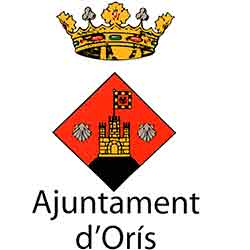 Dades personalsDades personalsDades personalsDades personalsDades personalsDades personalsDades personalsDades personalsDades personalsDades personalsDades personalsDades personalsDades personalsDades personalsSOL·LICITANT:Nom i cognoms / Raó social:SOL·LICITANT:Nom i cognoms / Raó social:SOL·LICITANT:Nom i cognoms / Raó social:DNI/NIF/CIF:Adreça:      Adreça:      Adreça:      Adreça:      Adreça:      Adreça:                     Codi postal:                                             Població:                          Codi postal:                                             Població:                          Codi postal:                                             Població:                          Codi postal:                                             Població:                          Codi postal:                                             Població:                          Codi postal:                                             Població:                          Codi postal:                                             Població:                          Codi postal:                                             Població:           Telèfon:      Telèfon:      Telèfon:      Telèfon:      Telèfon:      Telèfon mòbil:              correu electrònic:      Telèfon mòbil:              correu electrònic:      Telèfon mòbil:              correu electrònic:      Telèfon mòbil:              correu electrònic:      Telèfon mòbil:              correu electrònic:      Telèfon mòbil:              correu electrònic:      Telèfon mòbil:              correu electrònic:      Telèfon mòbil:              correu electrònic:      Telèfon mòbil:              correu electrònic:      ACTUA EN REPRESENTACIÓ DE:ACTUA EN REPRESENTACIÓ DE:ACTUA EN REPRESENTACIÓ DE:ACTUA EN REPRESENTACIÓ DE:Nom i cognoms / Raó social:Nom i cognoms / Raó social:Nom i cognoms / Raó social:DNI/NIF/CIF:Adreça:      Adreça:      Adreça:      Adreça:      Adreça:      Adreça:                     Codi postal:                                             Població:                          Codi postal:                                             Població:                          Codi postal:                                             Població:                          Codi postal:                                             Població:                          Codi postal:                                             Població:                          Codi postal:                                             Població:                          Codi postal:                                             Població:                          Codi postal:                                             Població:           Telèfon:      Telèfon:      Telèfon:      Telèfon:      Telèfon:      Telèfon mòbil:              correu electrònic:      Telèfon mòbil:              correu electrònic:      Telèfon mòbil:              correu electrònic:      Telèfon mòbil:              correu electrònic:      Telèfon mòbil:              correu electrònic:      Telèfon mòbil:              correu electrònic:      Telèfon mòbil:              correu electrònic:      Telèfon mòbil:              correu electrònic:      Telèfon mòbil:              correu electrònic:      Adreça a efectes de comunicacióAdreça a efectes de comunicacióAdreça a efectes de comunicacióAdreça a efectes de comunicacióAdreça a efectes de comunicacióAdreça a efectes de comunicacióAdreça a efectes de comunicacióAdreça a efectes de comunicacióAdreça a efectes de comunicacióAdreça a efectes de comunicacióAdreça a efectes de comunicacióAdreça a efectes de comunicacióAdreça a efectes de comunicacióAdreça a efectes de comunicacióMateixa de l’interessatMateixa de l’interessatMateixa de l’interessatMateixa de l’interessatMateixa de l’interessatMateixa de l’interessatMateixa de l’interessatMateixa de l’interessatMateixa de l’interessatMateixa del representantMateixa del representantMateixa del representantMateixa del representantMateixa del representantAutoritzacióAutoritzacióAutoritzacióAutoritzacióAutoritzacióAutoritzacióAutoritzacióAutoritzacióAutoritzacióAutoritzacióAutoritzacióAutoritzacióAutoritzacióAutoritzacióAutoritzo a l’Ajuntament d’Orís a verificar les meves dades a altres administracions o organismes per comprovar el compliment de les condicions requerides per a l’exercici de l’actuació emparada per aquesta comunicació, i que pugui verificar-les durant la seva vigència. No autoritzoAutoritzo a l’Ajuntament d’Orís a verificar les meves dades a altres administracions o organismes per comprovar el compliment de les condicions requerides per a l’exercici de l’actuació emparada per aquesta comunicació, i que pugui verificar-les durant la seva vigència. No autoritzoAutoritzo a l’Ajuntament d’Orís a verificar les meves dades a altres administracions o organismes per comprovar el compliment de les condicions requerides per a l’exercici de l’actuació emparada per aquesta comunicació, i que pugui verificar-les durant la seva vigència. No autoritzoAutoritzo a l’Ajuntament d’Orís a verificar les meves dades a altres administracions o organismes per comprovar el compliment de les condicions requerides per a l’exercici de l’actuació emparada per aquesta comunicació, i que pugui verificar-les durant la seva vigència. No autoritzoAutoritzo a l’Ajuntament d’Orís a verificar les meves dades a altres administracions o organismes per comprovar el compliment de les condicions requerides per a l’exercici de l’actuació emparada per aquesta comunicació, i que pugui verificar-les durant la seva vigència. No autoritzoAutoritzo a l’Ajuntament d’Orís a verificar les meves dades a altres administracions o organismes per comprovar el compliment de les condicions requerides per a l’exercici de l’actuació emparada per aquesta comunicació, i que pugui verificar-les durant la seva vigència. No autoritzoAutoritzo a l’Ajuntament d’Orís a verificar les meves dades a altres administracions o organismes per comprovar el compliment de les condicions requerides per a l’exercici de l’actuació emparada per aquesta comunicació, i que pugui verificar-les durant la seva vigència. No autoritzoAutoritzo a l’Ajuntament d’Orís a verificar les meves dades a altres administracions o organismes per comprovar el compliment de les condicions requerides per a l’exercici de l’actuació emparada per aquesta comunicació, i que pugui verificar-les durant la seva vigència. No autoritzoAutoritzo a l’Ajuntament d’Orís a verificar les meves dades a altres administracions o organismes per comprovar el compliment de les condicions requerides per a l’exercici de l’actuació emparada per aquesta comunicació, i que pugui verificar-les durant la seva vigència. No autoritzoDades de l’obraDades de l’obraDades de l’obraDades de l’obraDades de l’obraDades de l’obraDades de l’obraDades de l’obraDades de l’obraDades de l’obraDades de l’obraDades de l’obraDades de l’obraDades de l’obraEmplaçament:      Emplaçament:      Emplaçament:      Emplaçament:      Emplaçament:      Emplaçament:      Referència cadastral (Més informació a  http://www.sedecatastro.gob.es):      Referència cadastral (Més informació a  http://www.sedecatastro.gob.es):      Referència cadastral (Més informació a  http://www.sedecatastro.gob.es):      Referència cadastral (Més informació a  http://www.sedecatastro.gob.es):      Referència cadastral (Més informació a  http://www.sedecatastro.gob.es):      Referència cadastral (Més informació a  http://www.sedecatastro.gob.es):      Referència cadastral (Més informació a  http://www.sedecatastro.gob.es):      Referència cadastral (Més informació a  http://www.sedecatastro.gob.es):      Referència cadastral (Més informació a  http://www.sedecatastro.gob.es):      Referència cadastral (Més informació a  http://www.sedecatastro.gob.es):      Referència cadastral (Més informació a  http://www.sedecatastro.gob.es):      Pressupost:      Termini d’execució de l’obra:Mesos per iniciar-les                     Mesos per finalitzar-les des de la data d’inici d’execució de l’obra      Descripció de l'actuació (indiqueu tipus d'obra segons la relació d'actuacions que segueix, o bé descriviuacuradament l'actuació a realitzar):TIPUS D’OBRA  Les construccions i instal·lacions de nova planta, i les obres d’ampliació, reforma, modificació, rehabilitació o demolició total o parcial de construccions i instal·lacions existents que, d’acord amb la legislació sobre ordenació de l’edificació, no requereixen l’eleboració d’un projecte tècnic.Obres a l'interior d'habitatges que no modifiquin distribució, estructures ni façanes:       Repicar, enguixar i pintar parets i sostres Substitució d'elements de fusteria o serralleria Substitució o reparació de paviments Substitució o reparació cels rasos Actuació en instal·lacions existents interiors Modernització o reforma de la cuina d'un habitatge Modernització o reforma de bany o rentadorObres a l'interior de locals existents i interior de vestíbuls: Obres i actuacions a l'interior de locals que no modifiquin la distribució, estructures ni façana, sense canvi d'ús i que no pressuposin cap afectació mediambiental per a l'activitat vigent ja autoritzada. Obres de millora a l'interior de vestíbuls i escales comunitàries que no modifiquin distribució ni estructura.Actuacions parcials a façanes i celoberts: Reparació de façanes fins a una alçada màxima de planta baixa i planta primera Reparació, substitució o neteja de canals, canaleres/baixants, ràfecs, cornises, dintells, brancals, gàrgoles i acroteris Reposició d’elements alterats per accidents o pel deteriorament de la façana. Eliminació d’elements sobreposats sense nova col·locació. Reparació puntual de terrasses, lloses de balcons i baranes. Reparació puntual o substitució de fusteries exteriors, balconeres, persianes o reixes. Reparació o substitució de persianes o tancaments a la planta baixa. Col·locació de reixes en obertures.Reparació parcial cobertes: Neteja i substitució de teules trencades. Refer minvells, buneres, aiguafons i canals interiors. Pavimentació i/o impermeabilització de terrats.Reparació de xemeneies o d’altres ventilacions. Reparació de claraboies o lluernes.Enderrocs parcials: Enderroc de coberts d’una planta i de superfície màxima de 20m2, sense afectació estructural ni moviment de terres, quedant exclosos els coberts de fibrociment.Actuacions a jardins i solars que no impliquin tala d’arbrat ni moviment de terres: Substitució o reparació de paviments. Reparació o pintat de tanques. Reparació d’instal·lacions. Altres actuacions (cal una descripció acurada a l’espai habilitat més a dalt a aquest efecte o bé en document adjunt)La primera utilització  i ocupació de l’edifici.  Canvi d’ús d’edifici i instal·lació, excepte a ús a residencial.  La formalització d'operacions jurídiques que,  sense  constituir  o modificar un règim de  propietat  horitzontal,simple  o  complexa,   comporten  un  increment  del  nombre  d'habitatges,  establiments  o  altres  elementssusceptibles d'aprofitament privatiu independent respecte dels autoritzats en una llicència urbanística anterior.  Els actes subjectes a intervenció que es duguin a terme en sòl no  urbanitzable i urbanitzable no delimitat  i  queestiguin emparats en un projecte d'actuació específica o en un pla urbanístic que ordeni amb el mateix detall elsterrenys afectats,  sempre que no  requereixin l'elaboració  d'un projecte tècnic,  d'acord amb la  legislació sobreordenació de l'edificació.  DOCUMENTACIÓ QUE APORTA EL SOL·LICITANT Pressupost Descripció de les obres Altres:        AFECTACIÓ DE LA VÍA PÚBLICA (suposa sol·licitar amb aquest formulari autorització per l'ocupació del domini públic)Element que ocupa la via pública (bastida, tanca, contenidor, material d'obra, etc.) Superfície ocupadaDies d'ocupació Superfície ocupadaDECLARO RESPONSABLEMENTQue les obres són compatibles amb les condicions prèvies i generals a les que està subjecte aquesta comunicació, en especial en relació amb la seva compatibilitat urbanística segons el planejament vigent.Que, en cas d’actuar com a representant legal, es disposa de tots els poders necessaris per a presentar la comunicació i rebre, si escau, les corresponents comunicacions i/o notificacionsQue les dades consignades en la comunicació són certes, així com tota la documentació que s’adjunta.Que, en el seu cas, l’empresa que farà les obres serà         amb domicili a      En cas que s'hagi omplert l'apartat relatiu a afectació de la via pública, SOL·LICITO autorització per a l'ocupació del domini públic indicada.Orís,       de       de                                                                              Signatura del Sol·licitant:D'acord amb la Llei Orgànica 15/1999, de 13 de desembre, de Protecció de dades de caràcter personal, us informem que les vostres dades seran incorporades en el fitxer Registre d'entrada i sortida de documents de l'Ajuntament d’Orís amb la finalitat de gestionar, controlar i garantir la constància de l' entrada i sortida de documents que tinguin com a destinatari o expedeixi l' Ajuntament així com d'atendre la seva sol·licitud. Les vostres dades personals també seran tractades per la unitat administrativa a qui correspongui el coneixement i gestió de l'assumpte, d'acord amb la Política de Protecció de Dades de l'Ajuntament. Les vostres dades no seran cedides ni a persones físiques ni jurídiques públiques o privades sense el vostre consentiment o si no ho autoritza una llei. Podeu exercir els drets d'oposició, accés, rectificació i cancel·lació que legalment us corresponen, tot dirigint-vos a l'Oficina d'Atenció al Ciutadà situada a l’avinguda del Castell, 1; per correu postal  o per correu electrònic a oris.info@diba.cat, adjuntant còpia del NIF on us facilitaran els formularis pertinents.INFORMACIÓ I CONDICIONS PER A LA REALITZACIÓ D’OBRES EN RÈGIM DE COMUNICACIÓ PRÈVIAActuacions subjectes al règim de comunicació D’acord amb l’article 187 bis del Decret Legislatiu 1/2010, de 3 d'agost, pel qual s'aprova el Text refós de la Llei d'urbanisme, estan subjectes a comunicació prèvia, amb les excepcions que estableixen els articles 187.2 i 187 ter TRLUC, les construccions i instal·lacions de nova planta, i les obres d’ampliació, reforma, modificació, rehabilitació o demolició total o parcial de construccions i instal·lacions existents que, d’acord amb la legislació sobre ordenació de l’edificació, no requereixen l’elaboració d’un projecte tècnic. De conformitat amb la Llei 38/1999, de 5 de novembre, d’Ordenació de l’Edificació, requereix projecte tècnic, i per tant resten excloses del règim de comunicació prèvia, les següents obres: a) Obres d'edificació de nova construcció, excepte aquelles construccions d'escassa entitat constructiva i senzillesa tècnica que no tinguin, de forma eventual o permanent, caràcter residencial ni públic i es desenvolupin en una sola planta. b) Totes les intervencions sobre els edificis existents, sempre que alterin la seva configuració arquitectònica, entenent per tals les que tinguin caràcter d'intervenció total o les parcials que produeixin una variació essencial de la composició general exterior, la volumetria, o el conjunt del sistema estructural, o tinguin per objecte canviar els usos característics de l'edifici c) Obres que tinguin el caràcter d'intervenció total en edificacions catalogades o que disposin d'algun tipus de protecció de caràcter ambiental o historicoartístic, regulada a través de norma legal o document urbanístic i aquelles altres de caràcter parcial que afectin els elements o parts objecte de protecció. S’haurà d’indicar el tipus d’obra a realitzar d’entre les actuacions que es relacionen en el present model. Pel cas de realitzar un altre tipus d’actuació, sempre emparada en els supòsits esmentats en els darrers paràgrafs, caldrà aportar una descripció suficientment acurada de les obres a realitzar. Efectes de la comunicació i procediments d’esmena i ineficàcia Amb caràcter general, la persona interessada resta habilitada per executar l’acte de què es tracti des del moment de la presentació de la comunicació prèvia. Si la comunicació no reuneix els requisits exigits per la normativa aplicable, l’Ajuntament ho posarà de manifest a la persona interessada i li concedirà un termini per procedir a l’esmena, amb l’advertiment que, mentre no presenti la comunicació i els documents preceptius, no pot dur a terme l’acte de què es tracti. Si per l’actuació pretesa no escau la comunicació prèvia de conformitat amb la legislació vigent, s’incoarà el corresponent procediment per deixar sense efecte la comunicació i es donarà trasllat d’aquesta resolució a l’interessat per a que pugui presentar en el termini de 10 dies les al·legacions que consideri oportunes. En general, la inexactitud, la falsedat o l'omissió, de caràcter essencial, en qualsevol dada o document que acompanya o consta en una declaració responsable o en una comunicació prèvia comporten, amb l'audiència prèvia a la persona interessada, deixar sense efecte el tràmit corresponent i impedeixen l'exercici del dret o de l'activitat afectada des del moment en què es coneixen. La resolució administrativa que constati aquestes circumstàncies pot comportar també l'inici de les actuacions corresponents i l'exigència de les responsabilitats que estableix la legislació vigent. Terminis L’interessat haurà de fer constar a l’apartat “terminis d’execució” del present model el termini màxim previst per començar les obres i el termini màxim per acabar-les. La comunicació prèvia no és vàlida si no indica els terminis màxims per començar i acabar les obres en proporció a la seva entitat. Els terminis esmentats es prorroguen per la meitat si la persona interessada ho comunica abans que hagin transcorregut. Si transcorren els terminis màxims indicats en una comunicació prèvia per començar o acabar les obres, incloses les seves pròrrogues respectives, sense que hagin estat iniciades o finalitzades, la persona interessada resta inhabilitada per començar-les o continuar-les, segons correspongui, sens perjudici que pugui presentar una nova comunicació prèvia. Horaris i límits sonors Els horaris de treball, límits sonors i demés conceptes de respecte als altres.L’horari de treball ha d’estar comprès entre les 8 i les 21 hores els dies laborables, de dilluns a divendres, i entre les 9 h i les 21 h els dissabtes i festius. L’horari de funcionament de la maquinària és entre les 8 i les 20 hores els dies laborables, de dilluns a divendres, i entre les 9 i les 20 h els dissabtes i festius. Actuacions i afectacions en domini públic Aquest règim de comunicació no faculta, en cap cas, per a realitzar obres en elements de domini públic (voreres, carrers, mobiliari urbà, etc.). Prèviament a l’ocupació de la via pública, cal realitzar la sol·licitud corresponent d’ocupació de via pública, tràmit disponible en la seu electrònica de l’Ajuntament. Durant la realització dels treballs s’ha de garantir el trànsit de vianants i vehicles per la vorera i calçada, respectivament, de manera segura, tenint en compte que, d’acord amb el que estableix l’annex 1.1.1 del Decret 135/1995, de 24 de març, de desplegament de la Llei 20/1991, de 25 de novembre, de promoció de l'accessibilitat i de supressió de barreres arquitectòniques, i d'aprovació del Codi d'accessibilitat, s’ha de permetre un pas per als vianants d’una amplada lliure mínima de 0,90 m i una alçada lliure d’obstacles de 2,10 m. Així mateix, s’han de senyalitzar degudament les zones ocupades i s’han d’instal·lar llums de seguretat durant la nit. Gestió de les runes Per a la gestió de les runes i altre material residual de la construcció, caldrà tenir en compte el que s’estableix en el text refós de la Llei reguladora dels residus aprovat per Decret legislatiu 1/2009, de 21 de juliol i el Decret 89/2010, de 29 de juny, pel qual s’aprova el programa de gestió de residus de la construcció de Catalunya (PROGROC), es regula la producció i gestió dels residus de la construcció i la demolició, i el cànon sobre la deposició controlada dels residus de la construcció. D'acord amb aquesta normativa, en cas de tractar-se d'obres que generin producció de terres, runes i altres residus de la construcció, un cop acabada l'obra, caldrà presentar davant aquest Ajuntament el certificat emès per l'entitat gestora acreditatiu de la gestió dels residus rebuts. Pressupost:      Termini d’execució de l’obra:Mesos per iniciar-les                     Mesos per finalitzar-les des de la data d’inici d’execució de l’obra      Descripció de l'actuació (indiqueu tipus d'obra segons la relació d'actuacions que segueix, o bé descriviuacuradament l'actuació a realitzar):TIPUS D’OBRA  Les construccions i instal·lacions de nova planta, i les obres d’ampliació, reforma, modificació, rehabilitació o demolició total o parcial de construccions i instal·lacions existents que, d’acord amb la legislació sobre ordenació de l’edificació, no requereixen l’eleboració d’un projecte tècnic.Obres a l'interior d'habitatges que no modifiquin distribució, estructures ni façanes:       Repicar, enguixar i pintar parets i sostres Substitució d'elements de fusteria o serralleria Substitució o reparació de paviments Substitució o reparació cels rasos Actuació en instal·lacions existents interiors Modernització o reforma de la cuina d'un habitatge Modernització o reforma de bany o rentadorObres a l'interior de locals existents i interior de vestíbuls: Obres i actuacions a l'interior de locals que no modifiquin la distribució, estructures ni façana, sense canvi d'ús i que no pressuposin cap afectació mediambiental per a l'activitat vigent ja autoritzada. Obres de millora a l'interior de vestíbuls i escales comunitàries que no modifiquin distribució ni estructura.Actuacions parcials a façanes i celoberts: Reparació de façanes fins a una alçada màxima de planta baixa i planta primera Reparació, substitució o neteja de canals, canaleres/baixants, ràfecs, cornises, dintells, brancals, gàrgoles i acroteris Reposició d’elements alterats per accidents o pel deteriorament de la façana. Eliminació d’elements sobreposats sense nova col·locació. Reparació puntual de terrasses, lloses de balcons i baranes. Reparació puntual o substitució de fusteries exteriors, balconeres, persianes o reixes. Reparació o substitució de persianes o tancaments a la planta baixa. Col·locació de reixes en obertures.Reparació parcial cobertes: Neteja i substitució de teules trencades. Refer minvells, buneres, aiguafons i canals interiors. Pavimentació i/o impermeabilització de terrats.Reparació de xemeneies o d’altres ventilacions. Reparació de claraboies o lluernes.Enderrocs parcials: Enderroc de coberts d’una planta i de superfície màxima de 20m2, sense afectació estructural ni moviment de terres, quedant exclosos els coberts de fibrociment.Actuacions a jardins i solars que no impliquin tala d’arbrat ni moviment de terres: Substitució o reparació de paviments. Reparació o pintat de tanques. Reparació d’instal·lacions. Altres actuacions (cal una descripció acurada a l’espai habilitat més a dalt a aquest efecte o bé en document adjunt)La primera utilització  i ocupació de l’edifici.  Canvi d’ús d’edifici i instal·lació, excepte a ús a residencial.  La formalització d'operacions jurídiques que,  sense  constituir  o modificar un règim de  propietat  horitzontal,simple  o  complexa,   comporten  un  increment  del  nombre  d'habitatges,  establiments  o  altres  elementssusceptibles d'aprofitament privatiu independent respecte dels autoritzats en una llicència urbanística anterior.  Els actes subjectes a intervenció que es duguin a terme en sòl no  urbanitzable i urbanitzable no delimitat  i  queestiguin emparats en un projecte d'actuació específica o en un pla urbanístic que ordeni amb el mateix detall elsterrenys afectats,  sempre que no  requereixin l'elaboració  d'un projecte tècnic,  d'acord amb la  legislació sobreordenació de l'edificació.  DOCUMENTACIÓ QUE APORTA EL SOL·LICITANT Pressupost Descripció de les obres Altres:        AFECTACIÓ DE LA VÍA PÚBLICA (suposa sol·licitar amb aquest formulari autorització per l'ocupació del domini públic)Element que ocupa la via pública (bastida, tanca, contenidor, material d'obra, etc.) Superfície ocupadaDies d'ocupació Superfície ocupadaDECLARO RESPONSABLEMENTQue les obres són compatibles amb les condicions prèvies i generals a les que està subjecte aquesta comunicació, en especial en relació amb la seva compatibilitat urbanística segons el planejament vigent.Que, en cas d’actuar com a representant legal, es disposa de tots els poders necessaris per a presentar la comunicació i rebre, si escau, les corresponents comunicacions i/o notificacionsQue les dades consignades en la comunicació són certes, així com tota la documentació que s’adjunta.Que, en el seu cas, l’empresa que farà les obres serà         amb domicili a      En cas que s'hagi omplert l'apartat relatiu a afectació de la via pública, SOL·LICITO autorització per a l'ocupació del domini públic indicada.Orís,       de       de                                                                              Signatura del Sol·licitant:D'acord amb la Llei Orgànica 15/1999, de 13 de desembre, de Protecció de dades de caràcter personal, us informem que les vostres dades seran incorporades en el fitxer Registre d'entrada i sortida de documents de l'Ajuntament d’Orís amb la finalitat de gestionar, controlar i garantir la constància de l' entrada i sortida de documents que tinguin com a destinatari o expedeixi l' Ajuntament així com d'atendre la seva sol·licitud. Les vostres dades personals també seran tractades per la unitat administrativa a qui correspongui el coneixement i gestió de l'assumpte, d'acord amb la Política de Protecció de Dades de l'Ajuntament. Les vostres dades no seran cedides ni a persones físiques ni jurídiques públiques o privades sense el vostre consentiment o si no ho autoritza una llei. Podeu exercir els drets d'oposició, accés, rectificació i cancel·lació que legalment us corresponen, tot dirigint-vos a l'Oficina d'Atenció al Ciutadà situada a l’avinguda del Castell, 1; per correu postal  o per correu electrònic a oris.info@diba.cat, adjuntant còpia del NIF on us facilitaran els formularis pertinents.INFORMACIÓ I CONDICIONS PER A LA REALITZACIÓ D’OBRES EN RÈGIM DE COMUNICACIÓ PRÈVIAActuacions subjectes al règim de comunicació D’acord amb l’article 187 bis del Decret Legislatiu 1/2010, de 3 d'agost, pel qual s'aprova el Text refós de la Llei d'urbanisme, estan subjectes a comunicació prèvia, amb les excepcions que estableixen els articles 187.2 i 187 ter TRLUC, les construccions i instal·lacions de nova planta, i les obres d’ampliació, reforma, modificació, rehabilitació o demolició total o parcial de construccions i instal·lacions existents que, d’acord amb la legislació sobre ordenació de l’edificació, no requereixen l’elaboració d’un projecte tècnic. De conformitat amb la Llei 38/1999, de 5 de novembre, d’Ordenació de l’Edificació, requereix projecte tècnic, i per tant resten excloses del règim de comunicació prèvia, les següents obres: a) Obres d'edificació de nova construcció, excepte aquelles construccions d'escassa entitat constructiva i senzillesa tècnica que no tinguin, de forma eventual o permanent, caràcter residencial ni públic i es desenvolupin en una sola planta. b) Totes les intervencions sobre els edificis existents, sempre que alterin la seva configuració arquitectònica, entenent per tals les que tinguin caràcter d'intervenció total o les parcials que produeixin una variació essencial de la composició general exterior, la volumetria, o el conjunt del sistema estructural, o tinguin per objecte canviar els usos característics de l'edifici c) Obres que tinguin el caràcter d'intervenció total en edificacions catalogades o que disposin d'algun tipus de protecció de caràcter ambiental o historicoartístic, regulada a través de norma legal o document urbanístic i aquelles altres de caràcter parcial que afectin els elements o parts objecte de protecció. S’haurà d’indicar el tipus d’obra a realitzar d’entre les actuacions que es relacionen en el present model. Pel cas de realitzar un altre tipus d’actuació, sempre emparada en els supòsits esmentats en els darrers paràgrafs, caldrà aportar una descripció suficientment acurada de les obres a realitzar. Efectes de la comunicació i procediments d’esmena i ineficàcia Amb caràcter general, la persona interessada resta habilitada per executar l’acte de què es tracti des del moment de la presentació de la comunicació prèvia. Si la comunicació no reuneix els requisits exigits per la normativa aplicable, l’Ajuntament ho posarà de manifest a la persona interessada i li concedirà un termini per procedir a l’esmena, amb l’advertiment que, mentre no presenti la comunicació i els documents preceptius, no pot dur a terme l’acte de què es tracti. Si per l’actuació pretesa no escau la comunicació prèvia de conformitat amb la legislació vigent, s’incoarà el corresponent procediment per deixar sense efecte la comunicació i es donarà trasllat d’aquesta resolució a l’interessat per a que pugui presentar en el termini de 10 dies les al·legacions que consideri oportunes. En general, la inexactitud, la falsedat o l'omissió, de caràcter essencial, en qualsevol dada o document que acompanya o consta en una declaració responsable o en una comunicació prèvia comporten, amb l'audiència prèvia a la persona interessada, deixar sense efecte el tràmit corresponent i impedeixen l'exercici del dret o de l'activitat afectada des del moment en què es coneixen. La resolució administrativa que constati aquestes circumstàncies pot comportar també l'inici de les actuacions corresponents i l'exigència de les responsabilitats que estableix la legislació vigent. Terminis L’interessat haurà de fer constar a l’apartat “terminis d’execució” del present model el termini màxim previst per començar les obres i el termini màxim per acabar-les. La comunicació prèvia no és vàlida si no indica els terminis màxims per començar i acabar les obres en proporció a la seva entitat. Els terminis esmentats es prorroguen per la meitat si la persona interessada ho comunica abans que hagin transcorregut. Si transcorren els terminis màxims indicats en una comunicació prèvia per començar o acabar les obres, incloses les seves pròrrogues respectives, sense que hagin estat iniciades o finalitzades, la persona interessada resta inhabilitada per començar-les o continuar-les, segons correspongui, sens perjudici que pugui presentar una nova comunicació prèvia. Horaris i límits sonors Els horaris de treball, límits sonors i demés conceptes de respecte als altres.L’horari de treball ha d’estar comprès entre les 8 i les 21 hores els dies laborables, de dilluns a divendres, i entre les 9 h i les 21 h els dissabtes i festius. L’horari de funcionament de la maquinària és entre les 8 i les 20 hores els dies laborables, de dilluns a divendres, i entre les 9 i les 20 h els dissabtes i festius. Actuacions i afectacions en domini públic Aquest règim de comunicació no faculta, en cap cas, per a realitzar obres en elements de domini públic (voreres, carrers, mobiliari urbà, etc.). Prèviament a l’ocupació de la via pública, cal realitzar la sol·licitud corresponent d’ocupació de via pública, tràmit disponible en la seu electrònica de l’Ajuntament. Durant la realització dels treballs s’ha de garantir el trànsit de vianants i vehicles per la vorera i calçada, respectivament, de manera segura, tenint en compte que, d’acord amb el que estableix l’annex 1.1.1 del Decret 135/1995, de 24 de març, de desplegament de la Llei 20/1991, de 25 de novembre, de promoció de l'accessibilitat i de supressió de barreres arquitectòniques, i d'aprovació del Codi d'accessibilitat, s’ha de permetre un pas per als vianants d’una amplada lliure mínima de 0,90 m i una alçada lliure d’obstacles de 2,10 m. Així mateix, s’han de senyalitzar degudament les zones ocupades i s’han d’instal·lar llums de seguretat durant la nit. Gestió de les runes Per a la gestió de les runes i altre material residual de la construcció, caldrà tenir en compte el que s’estableix en el text refós de la Llei reguladora dels residus aprovat per Decret legislatiu 1/2009, de 21 de juliol i el Decret 89/2010, de 29 de juny, pel qual s’aprova el programa de gestió de residus de la construcció de Catalunya (PROGROC), es regula la producció i gestió dels residus de la construcció i la demolició, i el cànon sobre la deposició controlada dels residus de la construcció. D'acord amb aquesta normativa, en cas de tractar-se d'obres que generin producció de terres, runes i altres residus de la construcció, un cop acabada l'obra, caldrà presentar davant aquest Ajuntament el certificat emès per l'entitat gestora acreditatiu de la gestió dels residus rebuts. Pressupost:      Termini d’execució de l’obra:Mesos per iniciar-les                     Mesos per finalitzar-les des de la data d’inici d’execució de l’obra      Descripció de l'actuació (indiqueu tipus d'obra segons la relació d'actuacions que segueix, o bé descriviuacuradament l'actuació a realitzar):TIPUS D’OBRA  Les construccions i instal·lacions de nova planta, i les obres d’ampliació, reforma, modificació, rehabilitació o demolició total o parcial de construccions i instal·lacions existents que, d’acord amb la legislació sobre ordenació de l’edificació, no requereixen l’eleboració d’un projecte tècnic.Obres a l'interior d'habitatges que no modifiquin distribució, estructures ni façanes:       Repicar, enguixar i pintar parets i sostres Substitució d'elements de fusteria o serralleria Substitució o reparació de paviments Substitució o reparació cels rasos Actuació en instal·lacions existents interiors Modernització o reforma de la cuina d'un habitatge Modernització o reforma de bany o rentadorObres a l'interior de locals existents i interior de vestíbuls: Obres i actuacions a l'interior de locals que no modifiquin la distribució, estructures ni façana, sense canvi d'ús i que no pressuposin cap afectació mediambiental per a l'activitat vigent ja autoritzada. Obres de millora a l'interior de vestíbuls i escales comunitàries que no modifiquin distribució ni estructura.Actuacions parcials a façanes i celoberts: Reparació de façanes fins a una alçada màxima de planta baixa i planta primera Reparació, substitució o neteja de canals, canaleres/baixants, ràfecs, cornises, dintells, brancals, gàrgoles i acroteris Reposició d’elements alterats per accidents o pel deteriorament de la façana. Eliminació d’elements sobreposats sense nova col·locació. Reparació puntual de terrasses, lloses de balcons i baranes. Reparació puntual o substitució de fusteries exteriors, balconeres, persianes o reixes. Reparació o substitució de persianes o tancaments a la planta baixa. Col·locació de reixes en obertures.Reparació parcial cobertes: Neteja i substitució de teules trencades. Refer minvells, buneres, aiguafons i canals interiors. Pavimentació i/o impermeabilització de terrats.Reparació de xemeneies o d’altres ventilacions. Reparació de claraboies o lluernes.Enderrocs parcials: Enderroc de coberts d’una planta i de superfície màxima de 20m2, sense afectació estructural ni moviment de terres, quedant exclosos els coberts de fibrociment.Actuacions a jardins i solars que no impliquin tala d’arbrat ni moviment de terres: Substitució o reparació de paviments. Reparació o pintat de tanques. Reparació d’instal·lacions. Altres actuacions (cal una descripció acurada a l’espai habilitat més a dalt a aquest efecte o bé en document adjunt)La primera utilització  i ocupació de l’edifici.  Canvi d’ús d’edifici i instal·lació, excepte a ús a residencial.  La formalització d'operacions jurídiques que,  sense  constituir  o modificar un règim de  propietat  horitzontal,simple  o  complexa,   comporten  un  increment  del  nombre  d'habitatges,  establiments  o  altres  elementssusceptibles d'aprofitament privatiu independent respecte dels autoritzats en una llicència urbanística anterior.  Els actes subjectes a intervenció que es duguin a terme en sòl no  urbanitzable i urbanitzable no delimitat  i  queestiguin emparats en un projecte d'actuació específica o en un pla urbanístic que ordeni amb el mateix detall elsterrenys afectats,  sempre que no  requereixin l'elaboració  d'un projecte tècnic,  d'acord amb la  legislació sobreordenació de l'edificació.  DOCUMENTACIÓ QUE APORTA EL SOL·LICITANT Pressupost Descripció de les obres Altres:        AFECTACIÓ DE LA VÍA PÚBLICA (suposa sol·licitar amb aquest formulari autorització per l'ocupació del domini públic)Element que ocupa la via pública (bastida, tanca, contenidor, material d'obra, etc.) Superfície ocupadaDies d'ocupació Superfície ocupadaDECLARO RESPONSABLEMENTQue les obres són compatibles amb les condicions prèvies i generals a les que està subjecte aquesta comunicació, en especial en relació amb la seva compatibilitat urbanística segons el planejament vigent.Que, en cas d’actuar com a representant legal, es disposa de tots els poders necessaris per a presentar la comunicació i rebre, si escau, les corresponents comunicacions i/o notificacionsQue les dades consignades en la comunicació són certes, així com tota la documentació que s’adjunta.Que, en el seu cas, l’empresa que farà les obres serà         amb domicili a      En cas que s'hagi omplert l'apartat relatiu a afectació de la via pública, SOL·LICITO autorització per a l'ocupació del domini públic indicada.Orís,       de       de                                                                              Signatura del Sol·licitant:D'acord amb la Llei Orgànica 15/1999, de 13 de desembre, de Protecció de dades de caràcter personal, us informem que les vostres dades seran incorporades en el fitxer Registre d'entrada i sortida de documents de l'Ajuntament d’Orís amb la finalitat de gestionar, controlar i garantir la constància de l' entrada i sortida de documents que tinguin com a destinatari o expedeixi l' Ajuntament així com d'atendre la seva sol·licitud. Les vostres dades personals també seran tractades per la unitat administrativa a qui correspongui el coneixement i gestió de l'assumpte, d'acord amb la Política de Protecció de Dades de l'Ajuntament. Les vostres dades no seran cedides ni a persones físiques ni jurídiques públiques o privades sense el vostre consentiment o si no ho autoritza una llei. Podeu exercir els drets d'oposició, accés, rectificació i cancel·lació que legalment us corresponen, tot dirigint-vos a l'Oficina d'Atenció al Ciutadà situada a l’avinguda del Castell, 1; per correu postal  o per correu electrònic a oris.info@diba.cat, adjuntant còpia del NIF on us facilitaran els formularis pertinents.INFORMACIÓ I CONDICIONS PER A LA REALITZACIÓ D’OBRES EN RÈGIM DE COMUNICACIÓ PRÈVIAActuacions subjectes al règim de comunicació D’acord amb l’article 187 bis del Decret Legislatiu 1/2010, de 3 d'agost, pel qual s'aprova el Text refós de la Llei d'urbanisme, estan subjectes a comunicació prèvia, amb les excepcions que estableixen els articles 187.2 i 187 ter TRLUC, les construccions i instal·lacions de nova planta, i les obres d’ampliació, reforma, modificació, rehabilitació o demolició total o parcial de construccions i instal·lacions existents que, d’acord amb la legislació sobre ordenació de l’edificació, no requereixen l’elaboració d’un projecte tècnic. De conformitat amb la Llei 38/1999, de 5 de novembre, d’Ordenació de l’Edificació, requereix projecte tècnic, i per tant resten excloses del règim de comunicació prèvia, les següents obres: a) Obres d'edificació de nova construcció, excepte aquelles construccions d'escassa entitat constructiva i senzillesa tècnica que no tinguin, de forma eventual o permanent, caràcter residencial ni públic i es desenvolupin en una sola planta. b) Totes les intervencions sobre els edificis existents, sempre que alterin la seva configuració arquitectònica, entenent per tals les que tinguin caràcter d'intervenció total o les parcials que produeixin una variació essencial de la composició general exterior, la volumetria, o el conjunt del sistema estructural, o tinguin per objecte canviar els usos característics de l'edifici c) Obres que tinguin el caràcter d'intervenció total en edificacions catalogades o que disposin d'algun tipus de protecció de caràcter ambiental o historicoartístic, regulada a través de norma legal o document urbanístic i aquelles altres de caràcter parcial que afectin els elements o parts objecte de protecció. S’haurà d’indicar el tipus d’obra a realitzar d’entre les actuacions que es relacionen en el present model. Pel cas de realitzar un altre tipus d’actuació, sempre emparada en els supòsits esmentats en els darrers paràgrafs, caldrà aportar una descripció suficientment acurada de les obres a realitzar. Efectes de la comunicació i procediments d’esmena i ineficàcia Amb caràcter general, la persona interessada resta habilitada per executar l’acte de què es tracti des del moment de la presentació de la comunicació prèvia. Si la comunicació no reuneix els requisits exigits per la normativa aplicable, l’Ajuntament ho posarà de manifest a la persona interessada i li concedirà un termini per procedir a l’esmena, amb l’advertiment que, mentre no presenti la comunicació i els documents preceptius, no pot dur a terme l’acte de què es tracti. Si per l’actuació pretesa no escau la comunicació prèvia de conformitat amb la legislació vigent, s’incoarà el corresponent procediment per deixar sense efecte la comunicació i es donarà trasllat d’aquesta resolució a l’interessat per a que pugui presentar en el termini de 10 dies les al·legacions que consideri oportunes. En general, la inexactitud, la falsedat o l'omissió, de caràcter essencial, en qualsevol dada o document que acompanya o consta en una declaració responsable o en una comunicació prèvia comporten, amb l'audiència prèvia a la persona interessada, deixar sense efecte el tràmit corresponent i impedeixen l'exercici del dret o de l'activitat afectada des del moment en què es coneixen. La resolució administrativa que constati aquestes circumstàncies pot comportar també l'inici de les actuacions corresponents i l'exigència de les responsabilitats que estableix la legislació vigent. Terminis L’interessat haurà de fer constar a l’apartat “terminis d’execució” del present model el termini màxim previst per començar les obres i el termini màxim per acabar-les. La comunicació prèvia no és vàlida si no indica els terminis màxims per començar i acabar les obres en proporció a la seva entitat. Els terminis esmentats es prorroguen per la meitat si la persona interessada ho comunica abans que hagin transcorregut. Si transcorren els terminis màxims indicats en una comunicació prèvia per començar o acabar les obres, incloses les seves pròrrogues respectives, sense que hagin estat iniciades o finalitzades, la persona interessada resta inhabilitada per començar-les o continuar-les, segons correspongui, sens perjudici que pugui presentar una nova comunicació prèvia. Horaris i límits sonors Els horaris de treball, límits sonors i demés conceptes de respecte als altres.L’horari de treball ha d’estar comprès entre les 8 i les 21 hores els dies laborables, de dilluns a divendres, i entre les 9 h i les 21 h els dissabtes i festius. L’horari de funcionament de la maquinària és entre les 8 i les 20 hores els dies laborables, de dilluns a divendres, i entre les 9 i les 20 h els dissabtes i festius. Actuacions i afectacions en domini públic Aquest règim de comunicació no faculta, en cap cas, per a realitzar obres en elements de domini públic (voreres, carrers, mobiliari urbà, etc.). Prèviament a l’ocupació de la via pública, cal realitzar la sol·licitud corresponent d’ocupació de via pública, tràmit disponible en la seu electrònica de l’Ajuntament. Durant la realització dels treballs s’ha de garantir el trànsit de vianants i vehicles per la vorera i calçada, respectivament, de manera segura, tenint en compte que, d’acord amb el que estableix l’annex 1.1.1 del Decret 135/1995, de 24 de març, de desplegament de la Llei 20/1991, de 25 de novembre, de promoció de l'accessibilitat i de supressió de barreres arquitectòniques, i d'aprovació del Codi d'accessibilitat, s’ha de permetre un pas per als vianants d’una amplada lliure mínima de 0,90 m i una alçada lliure d’obstacles de 2,10 m. Així mateix, s’han de senyalitzar degudament les zones ocupades i s’han d’instal·lar llums de seguretat durant la nit. Gestió de les runes Per a la gestió de les runes i altre material residual de la construcció, caldrà tenir en compte el que s’estableix en el text refós de la Llei reguladora dels residus aprovat per Decret legislatiu 1/2009, de 21 de juliol i el Decret 89/2010, de 29 de juny, pel qual s’aprova el programa de gestió de residus de la construcció de Catalunya (PROGROC), es regula la producció i gestió dels residus de la construcció i la demolició, i el cànon sobre la deposició controlada dels residus de la construcció. D'acord amb aquesta normativa, en cas de tractar-se d'obres que generin producció de terres, runes i altres residus de la construcció, un cop acabada l'obra, caldrà presentar davant aquest Ajuntament el certificat emès per l'entitat gestora acreditatiu de la gestió dels residus rebuts. Pressupost:      Termini d’execució de l’obra:Mesos per iniciar-les                     Mesos per finalitzar-les des de la data d’inici d’execució de l’obra      Descripció de l'actuació (indiqueu tipus d'obra segons la relació d'actuacions que segueix, o bé descriviuacuradament l'actuació a realitzar):TIPUS D’OBRA  Les construccions i instal·lacions de nova planta, i les obres d’ampliació, reforma, modificació, rehabilitació o demolició total o parcial de construccions i instal·lacions existents que, d’acord amb la legislació sobre ordenació de l’edificació, no requereixen l’eleboració d’un projecte tècnic.Obres a l'interior d'habitatges que no modifiquin distribució, estructures ni façanes:       Repicar, enguixar i pintar parets i sostres Substitució d'elements de fusteria o serralleria Substitució o reparació de paviments Substitució o reparació cels rasos Actuació en instal·lacions existents interiors Modernització o reforma de la cuina d'un habitatge Modernització o reforma de bany o rentadorObres a l'interior de locals existents i interior de vestíbuls: Obres i actuacions a l'interior de locals que no modifiquin la distribució, estructures ni façana, sense canvi d'ús i que no pressuposin cap afectació mediambiental per a l'activitat vigent ja autoritzada. Obres de millora a l'interior de vestíbuls i escales comunitàries que no modifiquin distribució ni estructura.Actuacions parcials a façanes i celoberts: Reparació de façanes fins a una alçada màxima de planta baixa i planta primera Reparació, substitució o neteja de canals, canaleres/baixants, ràfecs, cornises, dintells, brancals, gàrgoles i acroteris Reposició d’elements alterats per accidents o pel deteriorament de la façana. Eliminació d’elements sobreposats sense nova col·locació. Reparació puntual de terrasses, lloses de balcons i baranes. Reparació puntual o substitució de fusteries exteriors, balconeres, persianes o reixes. Reparació o substitució de persianes o tancaments a la planta baixa. Col·locació de reixes en obertures.Reparació parcial cobertes: Neteja i substitució de teules trencades. Refer minvells, buneres, aiguafons i canals interiors. Pavimentació i/o impermeabilització de terrats.Reparació de xemeneies o d’altres ventilacions. Reparació de claraboies o lluernes.Enderrocs parcials: Enderroc de coberts d’una planta i de superfície màxima de 20m2, sense afectació estructural ni moviment de terres, quedant exclosos els coberts de fibrociment.Actuacions a jardins i solars que no impliquin tala d’arbrat ni moviment de terres: Substitució o reparació de paviments. Reparació o pintat de tanques. Reparació d’instal·lacions. Altres actuacions (cal una descripció acurada a l’espai habilitat més a dalt a aquest efecte o bé en document adjunt)La primera utilització  i ocupació de l’edifici.  Canvi d’ús d’edifici i instal·lació, excepte a ús a residencial.  La formalització d'operacions jurídiques que,  sense  constituir  o modificar un règim de  propietat  horitzontal,simple  o  complexa,   comporten  un  increment  del  nombre  d'habitatges,  establiments  o  altres  elementssusceptibles d'aprofitament privatiu independent respecte dels autoritzats en una llicència urbanística anterior.  Els actes subjectes a intervenció que es duguin a terme en sòl no  urbanitzable i urbanitzable no delimitat  i  queestiguin emparats en un projecte d'actuació específica o en un pla urbanístic que ordeni amb el mateix detall elsterrenys afectats,  sempre que no  requereixin l'elaboració  d'un projecte tècnic,  d'acord amb la  legislació sobreordenació de l'edificació.  DOCUMENTACIÓ QUE APORTA EL SOL·LICITANT Pressupost Descripció de les obres Altres:        AFECTACIÓ DE LA VÍA PÚBLICA (suposa sol·licitar amb aquest formulari autorització per l'ocupació del domini públic)Element que ocupa la via pública (bastida, tanca, contenidor, material d'obra, etc.) Superfície ocupadaDies d'ocupació Superfície ocupadaDECLARO RESPONSABLEMENTQue les obres són compatibles amb les condicions prèvies i generals a les que està subjecte aquesta comunicació, en especial en relació amb la seva compatibilitat urbanística segons el planejament vigent.Que, en cas d’actuar com a representant legal, es disposa de tots els poders necessaris per a presentar la comunicació i rebre, si escau, les corresponents comunicacions i/o notificacionsQue les dades consignades en la comunicació són certes, així com tota la documentació que s’adjunta.Que, en el seu cas, l’empresa que farà les obres serà         amb domicili a      En cas que s'hagi omplert l'apartat relatiu a afectació de la via pública, SOL·LICITO autorització per a l'ocupació del domini públic indicada.Orís,       de       de                                                                              Signatura del Sol·licitant:D'acord amb la Llei Orgànica 15/1999, de 13 de desembre, de Protecció de dades de caràcter personal, us informem que les vostres dades seran incorporades en el fitxer Registre d'entrada i sortida de documents de l'Ajuntament d’Orís amb la finalitat de gestionar, controlar i garantir la constància de l' entrada i sortida de documents que tinguin com a destinatari o expedeixi l' Ajuntament així com d'atendre la seva sol·licitud. Les vostres dades personals també seran tractades per la unitat administrativa a qui correspongui el coneixement i gestió de l'assumpte, d'acord amb la Política de Protecció de Dades de l'Ajuntament. Les vostres dades no seran cedides ni a persones físiques ni jurídiques públiques o privades sense el vostre consentiment o si no ho autoritza una llei. Podeu exercir els drets d'oposició, accés, rectificació i cancel·lació que legalment us corresponen, tot dirigint-vos a l'Oficina d'Atenció al Ciutadà situada a l’avinguda del Castell, 1; per correu postal  o per correu electrònic a oris.info@diba.cat, adjuntant còpia del NIF on us facilitaran els formularis pertinents.INFORMACIÓ I CONDICIONS PER A LA REALITZACIÓ D’OBRES EN RÈGIM DE COMUNICACIÓ PRÈVIAActuacions subjectes al règim de comunicació D’acord amb l’article 187 bis del Decret Legislatiu 1/2010, de 3 d'agost, pel qual s'aprova el Text refós de la Llei d'urbanisme, estan subjectes a comunicació prèvia, amb les excepcions que estableixen els articles 187.2 i 187 ter TRLUC, les construccions i instal·lacions de nova planta, i les obres d’ampliació, reforma, modificació, rehabilitació o demolició total o parcial de construccions i instal·lacions existents que, d’acord amb la legislació sobre ordenació de l’edificació, no requereixen l’elaboració d’un projecte tècnic. De conformitat amb la Llei 38/1999, de 5 de novembre, d’Ordenació de l’Edificació, requereix projecte tècnic, i per tant resten excloses del règim de comunicació prèvia, les següents obres: a) Obres d'edificació de nova construcció, excepte aquelles construccions d'escassa entitat constructiva i senzillesa tècnica que no tinguin, de forma eventual o permanent, caràcter residencial ni públic i es desenvolupin en una sola planta. b) Totes les intervencions sobre els edificis existents, sempre que alterin la seva configuració arquitectònica, entenent per tals les que tinguin caràcter d'intervenció total o les parcials que produeixin una variació essencial de la composició general exterior, la volumetria, o el conjunt del sistema estructural, o tinguin per objecte canviar els usos característics de l'edifici c) Obres que tinguin el caràcter d'intervenció total en edificacions catalogades o que disposin d'algun tipus de protecció de caràcter ambiental o historicoartístic, regulada a través de norma legal o document urbanístic i aquelles altres de caràcter parcial que afectin els elements o parts objecte de protecció. S’haurà d’indicar el tipus d’obra a realitzar d’entre les actuacions que es relacionen en el present model. Pel cas de realitzar un altre tipus d’actuació, sempre emparada en els supòsits esmentats en els darrers paràgrafs, caldrà aportar una descripció suficientment acurada de les obres a realitzar. Efectes de la comunicació i procediments d’esmena i ineficàcia Amb caràcter general, la persona interessada resta habilitada per executar l’acte de què es tracti des del moment de la presentació de la comunicació prèvia. Si la comunicació no reuneix els requisits exigits per la normativa aplicable, l’Ajuntament ho posarà de manifest a la persona interessada i li concedirà un termini per procedir a l’esmena, amb l’advertiment que, mentre no presenti la comunicació i els documents preceptius, no pot dur a terme l’acte de què es tracti. Si per l’actuació pretesa no escau la comunicació prèvia de conformitat amb la legislació vigent, s’incoarà el corresponent procediment per deixar sense efecte la comunicació i es donarà trasllat d’aquesta resolució a l’interessat per a que pugui presentar en el termini de 10 dies les al·legacions que consideri oportunes. En general, la inexactitud, la falsedat o l'omissió, de caràcter essencial, en qualsevol dada o document que acompanya o consta en una declaració responsable o en una comunicació prèvia comporten, amb l'audiència prèvia a la persona interessada, deixar sense efecte el tràmit corresponent i impedeixen l'exercici del dret o de l'activitat afectada des del moment en què es coneixen. La resolució administrativa que constati aquestes circumstàncies pot comportar també l'inici de les actuacions corresponents i l'exigència de les responsabilitats que estableix la legislació vigent. Terminis L’interessat haurà de fer constar a l’apartat “terminis d’execució” del present model el termini màxim previst per començar les obres i el termini màxim per acabar-les. La comunicació prèvia no és vàlida si no indica els terminis màxims per començar i acabar les obres en proporció a la seva entitat. Els terminis esmentats es prorroguen per la meitat si la persona interessada ho comunica abans que hagin transcorregut. Si transcorren els terminis màxims indicats en una comunicació prèvia per començar o acabar les obres, incloses les seves pròrrogues respectives, sense que hagin estat iniciades o finalitzades, la persona interessada resta inhabilitada per començar-les o continuar-les, segons correspongui, sens perjudici que pugui presentar una nova comunicació prèvia. Horaris i límits sonors Els horaris de treball, límits sonors i demés conceptes de respecte als altres.L’horari de treball ha d’estar comprès entre les 8 i les 21 hores els dies laborables, de dilluns a divendres, i entre les 9 h i les 21 h els dissabtes i festius. L’horari de funcionament de la maquinària és entre les 8 i les 20 hores els dies laborables, de dilluns a divendres, i entre les 9 i les 20 h els dissabtes i festius. Actuacions i afectacions en domini públic Aquest règim de comunicació no faculta, en cap cas, per a realitzar obres en elements de domini públic (voreres, carrers, mobiliari urbà, etc.). Prèviament a l’ocupació de la via pública, cal realitzar la sol·licitud corresponent d’ocupació de via pública, tràmit disponible en la seu electrònica de l’Ajuntament. Durant la realització dels treballs s’ha de garantir el trànsit de vianants i vehicles per la vorera i calçada, respectivament, de manera segura, tenint en compte que, d’acord amb el que estableix l’annex 1.1.1 del Decret 135/1995, de 24 de març, de desplegament de la Llei 20/1991, de 25 de novembre, de promoció de l'accessibilitat i de supressió de barreres arquitectòniques, i d'aprovació del Codi d'accessibilitat, s’ha de permetre un pas per als vianants d’una amplada lliure mínima de 0,90 m i una alçada lliure d’obstacles de 2,10 m. Així mateix, s’han de senyalitzar degudament les zones ocupades i s’han d’instal·lar llums de seguretat durant la nit. Gestió de les runes Per a la gestió de les runes i altre material residual de la construcció, caldrà tenir en compte el que s’estableix en el text refós de la Llei reguladora dels residus aprovat per Decret legislatiu 1/2009, de 21 de juliol i el Decret 89/2010, de 29 de juny, pel qual s’aprova el programa de gestió de residus de la construcció de Catalunya (PROGROC), es regula la producció i gestió dels residus de la construcció i la demolició, i el cànon sobre la deposició controlada dels residus de la construcció. D'acord amb aquesta normativa, en cas de tractar-se d'obres que generin producció de terres, runes i altres residus de la construcció, un cop acabada l'obra, caldrà presentar davant aquest Ajuntament el certificat emès per l'entitat gestora acreditatiu de la gestió dels residus rebuts. Pressupost:      Termini d’execució de l’obra:Mesos per iniciar-les                     Mesos per finalitzar-les des de la data d’inici d’execució de l’obra      Descripció de l'actuació (indiqueu tipus d'obra segons la relació d'actuacions que segueix, o bé descriviuacuradament l'actuació a realitzar):TIPUS D’OBRA  Les construccions i instal·lacions de nova planta, i les obres d’ampliació, reforma, modificació, rehabilitació o demolició total o parcial de construccions i instal·lacions existents que, d’acord amb la legislació sobre ordenació de l’edificació, no requereixen l’eleboració d’un projecte tècnic.Obres a l'interior d'habitatges que no modifiquin distribució, estructures ni façanes:       Repicar, enguixar i pintar parets i sostres Substitució d'elements de fusteria o serralleria Substitució o reparació de paviments Substitució o reparació cels rasos Actuació en instal·lacions existents interiors Modernització o reforma de la cuina d'un habitatge Modernització o reforma de bany o rentadorObres a l'interior de locals existents i interior de vestíbuls: Obres i actuacions a l'interior de locals que no modifiquin la distribució, estructures ni façana, sense canvi d'ús i que no pressuposin cap afectació mediambiental per a l'activitat vigent ja autoritzada. Obres de millora a l'interior de vestíbuls i escales comunitàries que no modifiquin distribució ni estructura.Actuacions parcials a façanes i celoberts: Reparació de façanes fins a una alçada màxima de planta baixa i planta primera Reparació, substitució o neteja de canals, canaleres/baixants, ràfecs, cornises, dintells, brancals, gàrgoles i acroteris Reposició d’elements alterats per accidents o pel deteriorament de la façana. Eliminació d’elements sobreposats sense nova col·locació. Reparació puntual de terrasses, lloses de balcons i baranes. Reparació puntual o substitució de fusteries exteriors, balconeres, persianes o reixes. Reparació o substitució de persianes o tancaments a la planta baixa. Col·locació de reixes en obertures.Reparació parcial cobertes: Neteja i substitució de teules trencades. Refer minvells, buneres, aiguafons i canals interiors. Pavimentació i/o impermeabilització de terrats.Reparació de xemeneies o d’altres ventilacions. Reparació de claraboies o lluernes.Enderrocs parcials: Enderroc de coberts d’una planta i de superfície màxima de 20m2, sense afectació estructural ni moviment de terres, quedant exclosos els coberts de fibrociment.Actuacions a jardins i solars que no impliquin tala d’arbrat ni moviment de terres: Substitució o reparació de paviments. Reparació o pintat de tanques. Reparació d’instal·lacions. Altres actuacions (cal una descripció acurada a l’espai habilitat més a dalt a aquest efecte o bé en document adjunt)La primera utilització  i ocupació de l’edifici.  Canvi d’ús d’edifici i instal·lació, excepte a ús a residencial.  La formalització d'operacions jurídiques que,  sense  constituir  o modificar un règim de  propietat  horitzontal,simple  o  complexa,   comporten  un  increment  del  nombre  d'habitatges,  establiments  o  altres  elementssusceptibles d'aprofitament privatiu independent respecte dels autoritzats en una llicència urbanística anterior.  Els actes subjectes a intervenció que es duguin a terme en sòl no  urbanitzable i urbanitzable no delimitat  i  queestiguin emparats en un projecte d'actuació específica o en un pla urbanístic que ordeni amb el mateix detall elsterrenys afectats,  sempre que no  requereixin l'elaboració  d'un projecte tècnic,  d'acord amb la  legislació sobreordenació de l'edificació.  DOCUMENTACIÓ QUE APORTA EL SOL·LICITANT Pressupost Descripció de les obres Altres:        AFECTACIÓ DE LA VÍA PÚBLICA (suposa sol·licitar amb aquest formulari autorització per l'ocupació del domini públic)Element que ocupa la via pública (bastida, tanca, contenidor, material d'obra, etc.) Superfície ocupadaDies d'ocupació Superfície ocupadaDECLARO RESPONSABLEMENTQue les obres són compatibles amb les condicions prèvies i generals a les que està subjecte aquesta comunicació, en especial en relació amb la seva compatibilitat urbanística segons el planejament vigent.Que, en cas d’actuar com a representant legal, es disposa de tots els poders necessaris per a presentar la comunicació i rebre, si escau, les corresponents comunicacions i/o notificacionsQue les dades consignades en la comunicació són certes, així com tota la documentació que s’adjunta.Que, en el seu cas, l’empresa que farà les obres serà         amb domicili a      En cas que s'hagi omplert l'apartat relatiu a afectació de la via pública, SOL·LICITO autorització per a l'ocupació del domini públic indicada.Orís,       de       de                                                                              Signatura del Sol·licitant:D'acord amb la Llei Orgànica 15/1999, de 13 de desembre, de Protecció de dades de caràcter personal, us informem que les vostres dades seran incorporades en el fitxer Registre d'entrada i sortida de documents de l'Ajuntament d’Orís amb la finalitat de gestionar, controlar i garantir la constància de l' entrada i sortida de documents que tinguin com a destinatari o expedeixi l' Ajuntament així com d'atendre la seva sol·licitud. Les vostres dades personals també seran tractades per la unitat administrativa a qui correspongui el coneixement i gestió de l'assumpte, d'acord amb la Política de Protecció de Dades de l'Ajuntament. Les vostres dades no seran cedides ni a persones físiques ni jurídiques públiques o privades sense el vostre consentiment o si no ho autoritza una llei. Podeu exercir els drets d'oposició, accés, rectificació i cancel·lació que legalment us corresponen, tot dirigint-vos a l'Oficina d'Atenció al Ciutadà situada a l’avinguda del Castell, 1; per correu postal  o per correu electrònic a oris.info@diba.cat, adjuntant còpia del NIF on us facilitaran els formularis pertinents.INFORMACIÓ I CONDICIONS PER A LA REALITZACIÓ D’OBRES EN RÈGIM DE COMUNICACIÓ PRÈVIAActuacions subjectes al règim de comunicació D’acord amb l’article 187 bis del Decret Legislatiu 1/2010, de 3 d'agost, pel qual s'aprova el Text refós de la Llei d'urbanisme, estan subjectes a comunicació prèvia, amb les excepcions que estableixen els articles 187.2 i 187 ter TRLUC, les construccions i instal·lacions de nova planta, i les obres d’ampliació, reforma, modificació, rehabilitació o demolició total o parcial de construccions i instal·lacions existents que, d’acord amb la legislació sobre ordenació de l’edificació, no requereixen l’elaboració d’un projecte tècnic. De conformitat amb la Llei 38/1999, de 5 de novembre, d’Ordenació de l’Edificació, requereix projecte tècnic, i per tant resten excloses del règim de comunicació prèvia, les següents obres: a) Obres d'edificació de nova construcció, excepte aquelles construccions d'escassa entitat constructiva i senzillesa tècnica que no tinguin, de forma eventual o permanent, caràcter residencial ni públic i es desenvolupin en una sola planta. b) Totes les intervencions sobre els edificis existents, sempre que alterin la seva configuració arquitectònica, entenent per tals les que tinguin caràcter d'intervenció total o les parcials que produeixin una variació essencial de la composició general exterior, la volumetria, o el conjunt del sistema estructural, o tinguin per objecte canviar els usos característics de l'edifici c) Obres que tinguin el caràcter d'intervenció total en edificacions catalogades o que disposin d'algun tipus de protecció de caràcter ambiental o historicoartístic, regulada a través de norma legal o document urbanístic i aquelles altres de caràcter parcial que afectin els elements o parts objecte de protecció. S’haurà d’indicar el tipus d’obra a realitzar d’entre les actuacions que es relacionen en el present model. Pel cas de realitzar un altre tipus d’actuació, sempre emparada en els supòsits esmentats en els darrers paràgrafs, caldrà aportar una descripció suficientment acurada de les obres a realitzar. Efectes de la comunicació i procediments d’esmena i ineficàcia Amb caràcter general, la persona interessada resta habilitada per executar l’acte de què es tracti des del moment de la presentació de la comunicació prèvia. Si la comunicació no reuneix els requisits exigits per la normativa aplicable, l’Ajuntament ho posarà de manifest a la persona interessada i li concedirà un termini per procedir a l’esmena, amb l’advertiment que, mentre no presenti la comunicació i els documents preceptius, no pot dur a terme l’acte de què es tracti. Si per l’actuació pretesa no escau la comunicació prèvia de conformitat amb la legislació vigent, s’incoarà el corresponent procediment per deixar sense efecte la comunicació i es donarà trasllat d’aquesta resolució a l’interessat per a que pugui presentar en el termini de 10 dies les al·legacions que consideri oportunes. En general, la inexactitud, la falsedat o l'omissió, de caràcter essencial, en qualsevol dada o document que acompanya o consta en una declaració responsable o en una comunicació prèvia comporten, amb l'audiència prèvia a la persona interessada, deixar sense efecte el tràmit corresponent i impedeixen l'exercici del dret o de l'activitat afectada des del moment en què es coneixen. La resolució administrativa que constati aquestes circumstàncies pot comportar també l'inici de les actuacions corresponents i l'exigència de les responsabilitats que estableix la legislació vigent. Terminis L’interessat haurà de fer constar a l’apartat “terminis d’execució” del present model el termini màxim previst per començar les obres i el termini màxim per acabar-les. La comunicació prèvia no és vàlida si no indica els terminis màxims per començar i acabar les obres en proporció a la seva entitat. Els terminis esmentats es prorroguen per la meitat si la persona interessada ho comunica abans que hagin transcorregut. Si transcorren els terminis màxims indicats en una comunicació prèvia per començar o acabar les obres, incloses les seves pròrrogues respectives, sense que hagin estat iniciades o finalitzades, la persona interessada resta inhabilitada per començar-les o continuar-les, segons correspongui, sens perjudici que pugui presentar una nova comunicació prèvia. Horaris i límits sonors Els horaris de treball, límits sonors i demés conceptes de respecte als altres.L’horari de treball ha d’estar comprès entre les 8 i les 21 hores els dies laborables, de dilluns a divendres, i entre les 9 h i les 21 h els dissabtes i festius. L’horari de funcionament de la maquinària és entre les 8 i les 20 hores els dies laborables, de dilluns a divendres, i entre les 9 i les 20 h els dissabtes i festius. Actuacions i afectacions en domini públic Aquest règim de comunicació no faculta, en cap cas, per a realitzar obres en elements de domini públic (voreres, carrers, mobiliari urbà, etc.). Prèviament a l’ocupació de la via pública, cal realitzar la sol·licitud corresponent d’ocupació de via pública, tràmit disponible en la seu electrònica de l’Ajuntament. Durant la realització dels treballs s’ha de garantir el trànsit de vianants i vehicles per la vorera i calçada, respectivament, de manera segura, tenint en compte que, d’acord amb el que estableix l’annex 1.1.1 del Decret 135/1995, de 24 de març, de desplegament de la Llei 20/1991, de 25 de novembre, de promoció de l'accessibilitat i de supressió de barreres arquitectòniques, i d'aprovació del Codi d'accessibilitat, s’ha de permetre un pas per als vianants d’una amplada lliure mínima de 0,90 m i una alçada lliure d’obstacles de 2,10 m. Així mateix, s’han de senyalitzar degudament les zones ocupades i s’han d’instal·lar llums de seguretat durant la nit. Gestió de les runes Per a la gestió de les runes i altre material residual de la construcció, caldrà tenir en compte el que s’estableix en el text refós de la Llei reguladora dels residus aprovat per Decret legislatiu 1/2009, de 21 de juliol i el Decret 89/2010, de 29 de juny, pel qual s’aprova el programa de gestió de residus de la construcció de Catalunya (PROGROC), es regula la producció i gestió dels residus de la construcció i la demolició, i el cànon sobre la deposició controlada dels residus de la construcció. D'acord amb aquesta normativa, en cas de tractar-se d'obres que generin producció de terres, runes i altres residus de la construcció, un cop acabada l'obra, caldrà presentar davant aquest Ajuntament el certificat emès per l'entitat gestora acreditatiu de la gestió dels residus rebuts. Pressupost:      Termini d’execució de l’obra:Mesos per iniciar-les                     Mesos per finalitzar-les des de la data d’inici d’execució de l’obra      Descripció de l'actuació (indiqueu tipus d'obra segons la relació d'actuacions que segueix, o bé descriviuacuradament l'actuació a realitzar):TIPUS D’OBRA  Les construccions i instal·lacions de nova planta, i les obres d’ampliació, reforma, modificació, rehabilitació o demolició total o parcial de construccions i instal·lacions existents que, d’acord amb la legislació sobre ordenació de l’edificació, no requereixen l’eleboració d’un projecte tècnic.Obres a l'interior d'habitatges que no modifiquin distribució, estructures ni façanes:       Repicar, enguixar i pintar parets i sostres Substitució d'elements de fusteria o serralleria Substitució o reparació de paviments Substitució o reparació cels rasos Actuació en instal·lacions existents interiors Modernització o reforma de la cuina d'un habitatge Modernització o reforma de bany o rentadorObres a l'interior de locals existents i interior de vestíbuls: Obres i actuacions a l'interior de locals que no modifiquin la distribució, estructures ni façana, sense canvi d'ús i que no pressuposin cap afectació mediambiental per a l'activitat vigent ja autoritzada. Obres de millora a l'interior de vestíbuls i escales comunitàries que no modifiquin distribució ni estructura.Actuacions parcials a façanes i celoberts: Reparació de façanes fins a una alçada màxima de planta baixa i planta primera Reparació, substitució o neteja de canals, canaleres/baixants, ràfecs, cornises, dintells, brancals, gàrgoles i acroteris Reposició d’elements alterats per accidents o pel deteriorament de la façana. Eliminació d’elements sobreposats sense nova col·locació. Reparació puntual de terrasses, lloses de balcons i baranes. Reparació puntual o substitució de fusteries exteriors, balconeres, persianes o reixes. Reparació o substitució de persianes o tancaments a la planta baixa. Col·locació de reixes en obertures.Reparació parcial cobertes: Neteja i substitució de teules trencades. Refer minvells, buneres, aiguafons i canals interiors. Pavimentació i/o impermeabilització de terrats.Reparació de xemeneies o d’altres ventilacions. Reparació de claraboies o lluernes.Enderrocs parcials: Enderroc de coberts d’una planta i de superfície màxima de 20m2, sense afectació estructural ni moviment de terres, quedant exclosos els coberts de fibrociment.Actuacions a jardins i solars que no impliquin tala d’arbrat ni moviment de terres: Substitució o reparació de paviments. Reparació o pintat de tanques. Reparació d’instal·lacions. Altres actuacions (cal una descripció acurada a l’espai habilitat més a dalt a aquest efecte o bé en document adjunt)La primera utilització  i ocupació de l’edifici.  Canvi d’ús d’edifici i instal·lació, excepte a ús a residencial.  La formalització d'operacions jurídiques que,  sense  constituir  o modificar un règim de  propietat  horitzontal,simple  o  complexa,   comporten  un  increment  del  nombre  d'habitatges,  establiments  o  altres  elementssusceptibles d'aprofitament privatiu independent respecte dels autoritzats en una llicència urbanística anterior.  Els actes subjectes a intervenció que es duguin a terme en sòl no  urbanitzable i urbanitzable no delimitat  i  queestiguin emparats en un projecte d'actuació específica o en un pla urbanístic que ordeni amb el mateix detall elsterrenys afectats,  sempre que no  requereixin l'elaboració  d'un projecte tècnic,  d'acord amb la  legislació sobreordenació de l'edificació.  DOCUMENTACIÓ QUE APORTA EL SOL·LICITANT Pressupost Descripció de les obres Altres:        AFECTACIÓ DE LA VÍA PÚBLICA (suposa sol·licitar amb aquest formulari autorització per l'ocupació del domini públic)Element que ocupa la via pública (bastida, tanca, contenidor, material d'obra, etc.) Superfície ocupadaDies d'ocupació Superfície ocupadaDECLARO RESPONSABLEMENTQue les obres són compatibles amb les condicions prèvies i generals a les que està subjecte aquesta comunicació, en especial en relació amb la seva compatibilitat urbanística segons el planejament vigent.Que, en cas d’actuar com a representant legal, es disposa de tots els poders necessaris per a presentar la comunicació i rebre, si escau, les corresponents comunicacions i/o notificacionsQue les dades consignades en la comunicació són certes, així com tota la documentació que s’adjunta.Que, en el seu cas, l’empresa que farà les obres serà         amb domicili a      En cas que s'hagi omplert l'apartat relatiu a afectació de la via pública, SOL·LICITO autorització per a l'ocupació del domini públic indicada.Orís,       de       de                                                                              Signatura del Sol·licitant:D'acord amb la Llei Orgànica 15/1999, de 13 de desembre, de Protecció de dades de caràcter personal, us informem que les vostres dades seran incorporades en el fitxer Registre d'entrada i sortida de documents de l'Ajuntament d’Orís amb la finalitat de gestionar, controlar i garantir la constància de l' entrada i sortida de documents que tinguin com a destinatari o expedeixi l' Ajuntament així com d'atendre la seva sol·licitud. Les vostres dades personals també seran tractades per la unitat administrativa a qui correspongui el coneixement i gestió de l'assumpte, d'acord amb la Política de Protecció de Dades de l'Ajuntament. Les vostres dades no seran cedides ni a persones físiques ni jurídiques públiques o privades sense el vostre consentiment o si no ho autoritza una llei. Podeu exercir els drets d'oposició, accés, rectificació i cancel·lació que legalment us corresponen, tot dirigint-vos a l'Oficina d'Atenció al Ciutadà situada a l’avinguda del Castell, 1; per correu postal  o per correu electrònic a oris.info@diba.cat, adjuntant còpia del NIF on us facilitaran els formularis pertinents.INFORMACIÓ I CONDICIONS PER A LA REALITZACIÓ D’OBRES EN RÈGIM DE COMUNICACIÓ PRÈVIAActuacions subjectes al règim de comunicació D’acord amb l’article 187 bis del Decret Legislatiu 1/2010, de 3 d'agost, pel qual s'aprova el Text refós de la Llei d'urbanisme, estan subjectes a comunicació prèvia, amb les excepcions que estableixen els articles 187.2 i 187 ter TRLUC, les construccions i instal·lacions de nova planta, i les obres d’ampliació, reforma, modificació, rehabilitació o demolició total o parcial de construccions i instal·lacions existents que, d’acord amb la legislació sobre ordenació de l’edificació, no requereixen l’elaboració d’un projecte tècnic. De conformitat amb la Llei 38/1999, de 5 de novembre, d’Ordenació de l’Edificació, requereix projecte tècnic, i per tant resten excloses del règim de comunicació prèvia, les següents obres: a) Obres d'edificació de nova construcció, excepte aquelles construccions d'escassa entitat constructiva i senzillesa tècnica que no tinguin, de forma eventual o permanent, caràcter residencial ni públic i es desenvolupin en una sola planta. b) Totes les intervencions sobre els edificis existents, sempre que alterin la seva configuració arquitectònica, entenent per tals les que tinguin caràcter d'intervenció total o les parcials que produeixin una variació essencial de la composició general exterior, la volumetria, o el conjunt del sistema estructural, o tinguin per objecte canviar els usos característics de l'edifici c) Obres que tinguin el caràcter d'intervenció total en edificacions catalogades o que disposin d'algun tipus de protecció de caràcter ambiental o historicoartístic, regulada a través de norma legal o document urbanístic i aquelles altres de caràcter parcial que afectin els elements o parts objecte de protecció. S’haurà d’indicar el tipus d’obra a realitzar d’entre les actuacions que es relacionen en el present model. Pel cas de realitzar un altre tipus d’actuació, sempre emparada en els supòsits esmentats en els darrers paràgrafs, caldrà aportar una descripció suficientment acurada de les obres a realitzar. Efectes de la comunicació i procediments d’esmena i ineficàcia Amb caràcter general, la persona interessada resta habilitada per executar l’acte de què es tracti des del moment de la presentació de la comunicació prèvia. Si la comunicació no reuneix els requisits exigits per la normativa aplicable, l’Ajuntament ho posarà de manifest a la persona interessada i li concedirà un termini per procedir a l’esmena, amb l’advertiment que, mentre no presenti la comunicació i els documents preceptius, no pot dur a terme l’acte de què es tracti. Si per l’actuació pretesa no escau la comunicació prèvia de conformitat amb la legislació vigent, s’incoarà el corresponent procediment per deixar sense efecte la comunicació i es donarà trasllat d’aquesta resolució a l’interessat per a que pugui presentar en el termini de 10 dies les al·legacions que consideri oportunes. En general, la inexactitud, la falsedat o l'omissió, de caràcter essencial, en qualsevol dada o document que acompanya o consta en una declaració responsable o en una comunicació prèvia comporten, amb l'audiència prèvia a la persona interessada, deixar sense efecte el tràmit corresponent i impedeixen l'exercici del dret o de l'activitat afectada des del moment en què es coneixen. La resolució administrativa que constati aquestes circumstàncies pot comportar també l'inici de les actuacions corresponents i l'exigència de les responsabilitats que estableix la legislació vigent. Terminis L’interessat haurà de fer constar a l’apartat “terminis d’execució” del present model el termini màxim previst per començar les obres i el termini màxim per acabar-les. La comunicació prèvia no és vàlida si no indica els terminis màxims per començar i acabar les obres en proporció a la seva entitat. Els terminis esmentats es prorroguen per la meitat si la persona interessada ho comunica abans que hagin transcorregut. Si transcorren els terminis màxims indicats en una comunicació prèvia per començar o acabar les obres, incloses les seves pròrrogues respectives, sense que hagin estat iniciades o finalitzades, la persona interessada resta inhabilitada per començar-les o continuar-les, segons correspongui, sens perjudici que pugui presentar una nova comunicació prèvia. Horaris i límits sonors Els horaris de treball, límits sonors i demés conceptes de respecte als altres.L’horari de treball ha d’estar comprès entre les 8 i les 21 hores els dies laborables, de dilluns a divendres, i entre les 9 h i les 21 h els dissabtes i festius. L’horari de funcionament de la maquinària és entre les 8 i les 20 hores els dies laborables, de dilluns a divendres, i entre les 9 i les 20 h els dissabtes i festius. Actuacions i afectacions en domini públic Aquest règim de comunicació no faculta, en cap cas, per a realitzar obres en elements de domini públic (voreres, carrers, mobiliari urbà, etc.). Prèviament a l’ocupació de la via pública, cal realitzar la sol·licitud corresponent d’ocupació de via pública, tràmit disponible en la seu electrònica de l’Ajuntament. Durant la realització dels treballs s’ha de garantir el trànsit de vianants i vehicles per la vorera i calçada, respectivament, de manera segura, tenint en compte que, d’acord amb el que estableix l’annex 1.1.1 del Decret 135/1995, de 24 de març, de desplegament de la Llei 20/1991, de 25 de novembre, de promoció de l'accessibilitat i de supressió de barreres arquitectòniques, i d'aprovació del Codi d'accessibilitat, s’ha de permetre un pas per als vianants d’una amplada lliure mínima de 0,90 m i una alçada lliure d’obstacles de 2,10 m. Així mateix, s’han de senyalitzar degudament les zones ocupades i s’han d’instal·lar llums de seguretat durant la nit. Gestió de les runes Per a la gestió de les runes i altre material residual de la construcció, caldrà tenir en compte el que s’estableix en el text refós de la Llei reguladora dels residus aprovat per Decret legislatiu 1/2009, de 21 de juliol i el Decret 89/2010, de 29 de juny, pel qual s’aprova el programa de gestió de residus de la construcció de Catalunya (PROGROC), es regula la producció i gestió dels residus de la construcció i la demolició, i el cànon sobre la deposició controlada dels residus de la construcció. D'acord amb aquesta normativa, en cas de tractar-se d'obres que generin producció de terres, runes i altres residus de la construcció, un cop acabada l'obra, caldrà presentar davant aquest Ajuntament el certificat emès per l'entitat gestora acreditatiu de la gestió dels residus rebuts. Pressupost:      Termini d’execució de l’obra:Mesos per iniciar-les                     Mesos per finalitzar-les des de la data d’inici d’execució de l’obra      Descripció de l'actuació (indiqueu tipus d'obra segons la relació d'actuacions que segueix, o bé descriviuacuradament l'actuació a realitzar):TIPUS D’OBRA  Les construccions i instal·lacions de nova planta, i les obres d’ampliació, reforma, modificació, rehabilitació o demolició total o parcial de construccions i instal·lacions existents que, d’acord amb la legislació sobre ordenació de l’edificació, no requereixen l’eleboració d’un projecte tècnic.Obres a l'interior d'habitatges que no modifiquin distribució, estructures ni façanes:       Repicar, enguixar i pintar parets i sostres Substitució d'elements de fusteria o serralleria Substitució o reparació de paviments Substitució o reparació cels rasos Actuació en instal·lacions existents interiors Modernització o reforma de la cuina d'un habitatge Modernització o reforma de bany o rentadorObres a l'interior de locals existents i interior de vestíbuls: Obres i actuacions a l'interior de locals que no modifiquin la distribució, estructures ni façana, sense canvi d'ús i que no pressuposin cap afectació mediambiental per a l'activitat vigent ja autoritzada. Obres de millora a l'interior de vestíbuls i escales comunitàries que no modifiquin distribució ni estructura.Actuacions parcials a façanes i celoberts: Reparació de façanes fins a una alçada màxima de planta baixa i planta primera Reparació, substitució o neteja de canals, canaleres/baixants, ràfecs, cornises, dintells, brancals, gàrgoles i acroteris Reposició d’elements alterats per accidents o pel deteriorament de la façana. Eliminació d’elements sobreposats sense nova col·locació. Reparació puntual de terrasses, lloses de balcons i baranes. Reparació puntual o substitució de fusteries exteriors, balconeres, persianes o reixes. Reparació o substitució de persianes o tancaments a la planta baixa. Col·locació de reixes en obertures.Reparació parcial cobertes: Neteja i substitució de teules trencades. Refer minvells, buneres, aiguafons i canals interiors. Pavimentació i/o impermeabilització de terrats.Reparació de xemeneies o d’altres ventilacions. Reparació de claraboies o lluernes.Enderrocs parcials: Enderroc de coberts d’una planta i de superfície màxima de 20m2, sense afectació estructural ni moviment de terres, quedant exclosos els coberts de fibrociment.Actuacions a jardins i solars que no impliquin tala d’arbrat ni moviment de terres: Substitució o reparació de paviments. Reparació o pintat de tanques. Reparació d’instal·lacions. Altres actuacions (cal una descripció acurada a l’espai habilitat més a dalt a aquest efecte o bé en document adjunt)La primera utilització  i ocupació de l’edifici.  Canvi d’ús d’edifici i instal·lació, excepte a ús a residencial.  La formalització d'operacions jurídiques que,  sense  constituir  o modificar un règim de  propietat  horitzontal,simple  o  complexa,   comporten  un  increment  del  nombre  d'habitatges,  establiments  o  altres  elementssusceptibles d'aprofitament privatiu independent respecte dels autoritzats en una llicència urbanística anterior.  Els actes subjectes a intervenció que es duguin a terme en sòl no  urbanitzable i urbanitzable no delimitat  i  queestiguin emparats en un projecte d'actuació específica o en un pla urbanístic que ordeni amb el mateix detall elsterrenys afectats,  sempre que no  requereixin l'elaboració  d'un projecte tècnic,  d'acord amb la  legislació sobreordenació de l'edificació.  DOCUMENTACIÓ QUE APORTA EL SOL·LICITANT Pressupost Descripció de les obres Altres:        AFECTACIÓ DE LA VÍA PÚBLICA (suposa sol·licitar amb aquest formulari autorització per l'ocupació del domini públic)Element que ocupa la via pública (bastida, tanca, contenidor, material d'obra, etc.) Superfície ocupadaDies d'ocupació Superfície ocupadaDECLARO RESPONSABLEMENTQue les obres són compatibles amb les condicions prèvies i generals a les que està subjecte aquesta comunicació, en especial en relació amb la seva compatibilitat urbanística segons el planejament vigent.Que, en cas d’actuar com a representant legal, es disposa de tots els poders necessaris per a presentar la comunicació i rebre, si escau, les corresponents comunicacions i/o notificacionsQue les dades consignades en la comunicació són certes, així com tota la documentació que s’adjunta.Que, en el seu cas, l’empresa que farà les obres serà         amb domicili a      En cas que s'hagi omplert l'apartat relatiu a afectació de la via pública, SOL·LICITO autorització per a l'ocupació del domini públic indicada.Orís,       de       de                                                                              Signatura del Sol·licitant:D'acord amb la Llei Orgànica 15/1999, de 13 de desembre, de Protecció de dades de caràcter personal, us informem que les vostres dades seran incorporades en el fitxer Registre d'entrada i sortida de documents de l'Ajuntament d’Orís amb la finalitat de gestionar, controlar i garantir la constància de l' entrada i sortida de documents que tinguin com a destinatari o expedeixi l' Ajuntament així com d'atendre la seva sol·licitud. Les vostres dades personals també seran tractades per la unitat administrativa a qui correspongui el coneixement i gestió de l'assumpte, d'acord amb la Política de Protecció de Dades de l'Ajuntament. Les vostres dades no seran cedides ni a persones físiques ni jurídiques públiques o privades sense el vostre consentiment o si no ho autoritza una llei. Podeu exercir els drets d'oposició, accés, rectificació i cancel·lació que legalment us corresponen, tot dirigint-vos a l'Oficina d'Atenció al Ciutadà situada a l’avinguda del Castell, 1; per correu postal  o per correu electrònic a oris.info@diba.cat, adjuntant còpia del NIF on us facilitaran els formularis pertinents.INFORMACIÓ I CONDICIONS PER A LA REALITZACIÓ D’OBRES EN RÈGIM DE COMUNICACIÓ PRÈVIAActuacions subjectes al règim de comunicació D’acord amb l’article 187 bis del Decret Legislatiu 1/2010, de 3 d'agost, pel qual s'aprova el Text refós de la Llei d'urbanisme, estan subjectes a comunicació prèvia, amb les excepcions que estableixen els articles 187.2 i 187 ter TRLUC, les construccions i instal·lacions de nova planta, i les obres d’ampliació, reforma, modificació, rehabilitació o demolició total o parcial de construccions i instal·lacions existents que, d’acord amb la legislació sobre ordenació de l’edificació, no requereixen l’elaboració d’un projecte tècnic. De conformitat amb la Llei 38/1999, de 5 de novembre, d’Ordenació de l’Edificació, requereix projecte tècnic, i per tant resten excloses del règim de comunicació prèvia, les següents obres: a) Obres d'edificació de nova construcció, excepte aquelles construccions d'escassa entitat constructiva i senzillesa tècnica que no tinguin, de forma eventual o permanent, caràcter residencial ni públic i es desenvolupin en una sola planta. b) Totes les intervencions sobre els edificis existents, sempre que alterin la seva configuració arquitectònica, entenent per tals les que tinguin caràcter d'intervenció total o les parcials que produeixin una variació essencial de la composició general exterior, la volumetria, o el conjunt del sistema estructural, o tinguin per objecte canviar els usos característics de l'edifici c) Obres que tinguin el caràcter d'intervenció total en edificacions catalogades o que disposin d'algun tipus de protecció de caràcter ambiental o historicoartístic, regulada a través de norma legal o document urbanístic i aquelles altres de caràcter parcial que afectin els elements o parts objecte de protecció. S’haurà d’indicar el tipus d’obra a realitzar d’entre les actuacions que es relacionen en el present model. Pel cas de realitzar un altre tipus d’actuació, sempre emparada en els supòsits esmentats en els darrers paràgrafs, caldrà aportar una descripció suficientment acurada de les obres a realitzar. Efectes de la comunicació i procediments d’esmena i ineficàcia Amb caràcter general, la persona interessada resta habilitada per executar l’acte de què es tracti des del moment de la presentació de la comunicació prèvia. Si la comunicació no reuneix els requisits exigits per la normativa aplicable, l’Ajuntament ho posarà de manifest a la persona interessada i li concedirà un termini per procedir a l’esmena, amb l’advertiment que, mentre no presenti la comunicació i els documents preceptius, no pot dur a terme l’acte de què es tracti. Si per l’actuació pretesa no escau la comunicació prèvia de conformitat amb la legislació vigent, s’incoarà el corresponent procediment per deixar sense efecte la comunicació i es donarà trasllat d’aquesta resolució a l’interessat per a que pugui presentar en el termini de 10 dies les al·legacions que consideri oportunes. En general, la inexactitud, la falsedat o l'omissió, de caràcter essencial, en qualsevol dada o document que acompanya o consta en una declaració responsable o en una comunicació prèvia comporten, amb l'audiència prèvia a la persona interessada, deixar sense efecte el tràmit corresponent i impedeixen l'exercici del dret o de l'activitat afectada des del moment en què es coneixen. La resolució administrativa que constati aquestes circumstàncies pot comportar també l'inici de les actuacions corresponents i l'exigència de les responsabilitats que estableix la legislació vigent. Terminis L’interessat haurà de fer constar a l’apartat “terminis d’execució” del present model el termini màxim previst per començar les obres i el termini màxim per acabar-les. La comunicació prèvia no és vàlida si no indica els terminis màxims per començar i acabar les obres en proporció a la seva entitat. Els terminis esmentats es prorroguen per la meitat si la persona interessada ho comunica abans que hagin transcorregut. Si transcorren els terminis màxims indicats en una comunicació prèvia per començar o acabar les obres, incloses les seves pròrrogues respectives, sense que hagin estat iniciades o finalitzades, la persona interessada resta inhabilitada per començar-les o continuar-les, segons correspongui, sens perjudici que pugui presentar una nova comunicació prèvia. Horaris i límits sonors Els horaris de treball, límits sonors i demés conceptes de respecte als altres.L’horari de treball ha d’estar comprès entre les 8 i les 21 hores els dies laborables, de dilluns a divendres, i entre les 9 h i les 21 h els dissabtes i festius. L’horari de funcionament de la maquinària és entre les 8 i les 20 hores els dies laborables, de dilluns a divendres, i entre les 9 i les 20 h els dissabtes i festius. Actuacions i afectacions en domini públic Aquest règim de comunicació no faculta, en cap cas, per a realitzar obres en elements de domini públic (voreres, carrers, mobiliari urbà, etc.). Prèviament a l’ocupació de la via pública, cal realitzar la sol·licitud corresponent d’ocupació de via pública, tràmit disponible en la seu electrònica de l’Ajuntament. Durant la realització dels treballs s’ha de garantir el trànsit de vianants i vehicles per la vorera i calçada, respectivament, de manera segura, tenint en compte que, d’acord amb el que estableix l’annex 1.1.1 del Decret 135/1995, de 24 de març, de desplegament de la Llei 20/1991, de 25 de novembre, de promoció de l'accessibilitat i de supressió de barreres arquitectòniques, i d'aprovació del Codi d'accessibilitat, s’ha de permetre un pas per als vianants d’una amplada lliure mínima de 0,90 m i una alçada lliure d’obstacles de 2,10 m. Així mateix, s’han de senyalitzar degudament les zones ocupades i s’han d’instal·lar llums de seguretat durant la nit. Gestió de les runes Per a la gestió de les runes i altre material residual de la construcció, caldrà tenir en compte el que s’estableix en el text refós de la Llei reguladora dels residus aprovat per Decret legislatiu 1/2009, de 21 de juliol i el Decret 89/2010, de 29 de juny, pel qual s’aprova el programa de gestió de residus de la construcció de Catalunya (PROGROC), es regula la producció i gestió dels residus de la construcció i la demolició, i el cànon sobre la deposició controlada dels residus de la construcció. D'acord amb aquesta normativa, en cas de tractar-se d'obres que generin producció de terres, runes i altres residus de la construcció, un cop acabada l'obra, caldrà presentar davant aquest Ajuntament el certificat emès per l'entitat gestora acreditatiu de la gestió dels residus rebuts. Pressupost:      Termini d’execució de l’obra:Mesos per iniciar-les                     Mesos per finalitzar-les des de la data d’inici d’execució de l’obra      Descripció de l'actuació (indiqueu tipus d'obra segons la relació d'actuacions que segueix, o bé descriviuacuradament l'actuació a realitzar):TIPUS D’OBRA  Les construccions i instal·lacions de nova planta, i les obres d’ampliació, reforma, modificació, rehabilitació o demolició total o parcial de construccions i instal·lacions existents que, d’acord amb la legislació sobre ordenació de l’edificació, no requereixen l’eleboració d’un projecte tècnic.Obres a l'interior d'habitatges que no modifiquin distribució, estructures ni façanes:       Repicar, enguixar i pintar parets i sostres Substitució d'elements de fusteria o serralleria Substitució o reparació de paviments Substitució o reparació cels rasos Actuació en instal·lacions existents interiors Modernització o reforma de la cuina d'un habitatge Modernització o reforma de bany o rentadorObres a l'interior de locals existents i interior de vestíbuls: Obres i actuacions a l'interior de locals que no modifiquin la distribució, estructures ni façana, sense canvi d'ús i que no pressuposin cap afectació mediambiental per a l'activitat vigent ja autoritzada. Obres de millora a l'interior de vestíbuls i escales comunitàries que no modifiquin distribució ni estructura.Actuacions parcials a façanes i celoberts: Reparació de façanes fins a una alçada màxima de planta baixa i planta primera Reparació, substitució o neteja de canals, canaleres/baixants, ràfecs, cornises, dintells, brancals, gàrgoles i acroteris Reposició d’elements alterats per accidents o pel deteriorament de la façana. Eliminació d’elements sobreposats sense nova col·locació. Reparació puntual de terrasses, lloses de balcons i baranes. Reparació puntual o substitució de fusteries exteriors, balconeres, persianes o reixes. Reparació o substitució de persianes o tancaments a la planta baixa. Col·locació de reixes en obertures.Reparació parcial cobertes: Neteja i substitució de teules trencades. Refer minvells, buneres, aiguafons i canals interiors. Pavimentació i/o impermeabilització de terrats.Reparació de xemeneies o d’altres ventilacions. Reparació de claraboies o lluernes.Enderrocs parcials: Enderroc de coberts d’una planta i de superfície màxima de 20m2, sense afectació estructural ni moviment de terres, quedant exclosos els coberts de fibrociment.Actuacions a jardins i solars que no impliquin tala d’arbrat ni moviment de terres: Substitució o reparació de paviments. Reparació o pintat de tanques. Reparació d’instal·lacions. Altres actuacions (cal una descripció acurada a l’espai habilitat més a dalt a aquest efecte o bé en document adjunt)La primera utilització  i ocupació de l’edifici.  Canvi d’ús d’edifici i instal·lació, excepte a ús a residencial.  La formalització d'operacions jurídiques que,  sense  constituir  o modificar un règim de  propietat  horitzontal,simple  o  complexa,   comporten  un  increment  del  nombre  d'habitatges,  establiments  o  altres  elementssusceptibles d'aprofitament privatiu independent respecte dels autoritzats en una llicència urbanística anterior.  Els actes subjectes a intervenció que es duguin a terme en sòl no  urbanitzable i urbanitzable no delimitat  i  queestiguin emparats en un projecte d'actuació específica o en un pla urbanístic que ordeni amb el mateix detall elsterrenys afectats,  sempre que no  requereixin l'elaboració  d'un projecte tècnic,  d'acord amb la  legislació sobreordenació de l'edificació.  DOCUMENTACIÓ QUE APORTA EL SOL·LICITANT Pressupost Descripció de les obres Altres:        AFECTACIÓ DE LA VÍA PÚBLICA (suposa sol·licitar amb aquest formulari autorització per l'ocupació del domini públic)Element que ocupa la via pública (bastida, tanca, contenidor, material d'obra, etc.) Superfície ocupadaDies d'ocupació Superfície ocupadaDECLARO RESPONSABLEMENTQue les obres són compatibles amb les condicions prèvies i generals a les que està subjecte aquesta comunicació, en especial en relació amb la seva compatibilitat urbanística segons el planejament vigent.Que, en cas d’actuar com a representant legal, es disposa de tots els poders necessaris per a presentar la comunicació i rebre, si escau, les corresponents comunicacions i/o notificacionsQue les dades consignades en la comunicació són certes, així com tota la documentació que s’adjunta.Que, en el seu cas, l’empresa que farà les obres serà         amb domicili a      En cas que s'hagi omplert l'apartat relatiu a afectació de la via pública, SOL·LICITO autorització per a l'ocupació del domini públic indicada.Orís,       de       de                                                                              Signatura del Sol·licitant:D'acord amb la Llei Orgànica 15/1999, de 13 de desembre, de Protecció de dades de caràcter personal, us informem que les vostres dades seran incorporades en el fitxer Registre d'entrada i sortida de documents de l'Ajuntament d’Orís amb la finalitat de gestionar, controlar i garantir la constància de l' entrada i sortida de documents que tinguin com a destinatari o expedeixi l' Ajuntament així com d'atendre la seva sol·licitud. Les vostres dades personals també seran tractades per la unitat administrativa a qui correspongui el coneixement i gestió de l'assumpte, d'acord amb la Política de Protecció de Dades de l'Ajuntament. Les vostres dades no seran cedides ni a persones físiques ni jurídiques públiques o privades sense el vostre consentiment o si no ho autoritza una llei. Podeu exercir els drets d'oposició, accés, rectificació i cancel·lació que legalment us corresponen, tot dirigint-vos a l'Oficina d'Atenció al Ciutadà situada a l’avinguda del Castell, 1; per correu postal  o per correu electrònic a oris.info@diba.cat, adjuntant còpia del NIF on us facilitaran els formularis pertinents.INFORMACIÓ I CONDICIONS PER A LA REALITZACIÓ D’OBRES EN RÈGIM DE COMUNICACIÓ PRÈVIAActuacions subjectes al règim de comunicació D’acord amb l’article 187 bis del Decret Legislatiu 1/2010, de 3 d'agost, pel qual s'aprova el Text refós de la Llei d'urbanisme, estan subjectes a comunicació prèvia, amb les excepcions que estableixen els articles 187.2 i 187 ter TRLUC, les construccions i instal·lacions de nova planta, i les obres d’ampliació, reforma, modificació, rehabilitació o demolició total o parcial de construccions i instal·lacions existents que, d’acord amb la legislació sobre ordenació de l’edificació, no requereixen l’elaboració d’un projecte tècnic. De conformitat amb la Llei 38/1999, de 5 de novembre, d’Ordenació de l’Edificació, requereix projecte tècnic, i per tant resten excloses del règim de comunicació prèvia, les següents obres: a) Obres d'edificació de nova construcció, excepte aquelles construccions d'escassa entitat constructiva i senzillesa tècnica que no tinguin, de forma eventual o permanent, caràcter residencial ni públic i es desenvolupin en una sola planta. b) Totes les intervencions sobre els edificis existents, sempre que alterin la seva configuració arquitectònica, entenent per tals les que tinguin caràcter d'intervenció total o les parcials que produeixin una variació essencial de la composició general exterior, la volumetria, o el conjunt del sistema estructural, o tinguin per objecte canviar els usos característics de l'edifici c) Obres que tinguin el caràcter d'intervenció total en edificacions catalogades o que disposin d'algun tipus de protecció de caràcter ambiental o historicoartístic, regulada a través de norma legal o document urbanístic i aquelles altres de caràcter parcial que afectin els elements o parts objecte de protecció. S’haurà d’indicar el tipus d’obra a realitzar d’entre les actuacions que es relacionen en el present model. Pel cas de realitzar un altre tipus d’actuació, sempre emparada en els supòsits esmentats en els darrers paràgrafs, caldrà aportar una descripció suficientment acurada de les obres a realitzar. Efectes de la comunicació i procediments d’esmena i ineficàcia Amb caràcter general, la persona interessada resta habilitada per executar l’acte de què es tracti des del moment de la presentació de la comunicació prèvia. Si la comunicació no reuneix els requisits exigits per la normativa aplicable, l’Ajuntament ho posarà de manifest a la persona interessada i li concedirà un termini per procedir a l’esmena, amb l’advertiment que, mentre no presenti la comunicació i els documents preceptius, no pot dur a terme l’acte de què es tracti. Si per l’actuació pretesa no escau la comunicació prèvia de conformitat amb la legislació vigent, s’incoarà el corresponent procediment per deixar sense efecte la comunicació i es donarà trasllat d’aquesta resolució a l’interessat per a que pugui presentar en el termini de 10 dies les al·legacions que consideri oportunes. En general, la inexactitud, la falsedat o l'omissió, de caràcter essencial, en qualsevol dada o document que acompanya o consta en una declaració responsable o en una comunicació prèvia comporten, amb l'audiència prèvia a la persona interessada, deixar sense efecte el tràmit corresponent i impedeixen l'exercici del dret o de l'activitat afectada des del moment en què es coneixen. La resolució administrativa que constati aquestes circumstàncies pot comportar també l'inici de les actuacions corresponents i l'exigència de les responsabilitats que estableix la legislació vigent. Terminis L’interessat haurà de fer constar a l’apartat “terminis d’execució” del present model el termini màxim previst per començar les obres i el termini màxim per acabar-les. La comunicació prèvia no és vàlida si no indica els terminis màxims per començar i acabar les obres en proporció a la seva entitat. Els terminis esmentats es prorroguen per la meitat si la persona interessada ho comunica abans que hagin transcorregut. Si transcorren els terminis màxims indicats en una comunicació prèvia per començar o acabar les obres, incloses les seves pròrrogues respectives, sense que hagin estat iniciades o finalitzades, la persona interessada resta inhabilitada per començar-les o continuar-les, segons correspongui, sens perjudici que pugui presentar una nova comunicació prèvia. Horaris i límits sonors Els horaris de treball, límits sonors i demés conceptes de respecte als altres.L’horari de treball ha d’estar comprès entre les 8 i les 21 hores els dies laborables, de dilluns a divendres, i entre les 9 h i les 21 h els dissabtes i festius. L’horari de funcionament de la maquinària és entre les 8 i les 20 hores els dies laborables, de dilluns a divendres, i entre les 9 i les 20 h els dissabtes i festius. Actuacions i afectacions en domini públic Aquest règim de comunicació no faculta, en cap cas, per a realitzar obres en elements de domini públic (voreres, carrers, mobiliari urbà, etc.). Prèviament a l’ocupació de la via pública, cal realitzar la sol·licitud corresponent d’ocupació de via pública, tràmit disponible en la seu electrònica de l’Ajuntament. Durant la realització dels treballs s’ha de garantir el trànsit de vianants i vehicles per la vorera i calçada, respectivament, de manera segura, tenint en compte que, d’acord amb el que estableix l’annex 1.1.1 del Decret 135/1995, de 24 de març, de desplegament de la Llei 20/1991, de 25 de novembre, de promoció de l'accessibilitat i de supressió de barreres arquitectòniques, i d'aprovació del Codi d'accessibilitat, s’ha de permetre un pas per als vianants d’una amplada lliure mínima de 0,90 m i una alçada lliure d’obstacles de 2,10 m. Així mateix, s’han de senyalitzar degudament les zones ocupades i s’han d’instal·lar llums de seguretat durant la nit. Gestió de les runes Per a la gestió de les runes i altre material residual de la construcció, caldrà tenir en compte el que s’estableix en el text refós de la Llei reguladora dels residus aprovat per Decret legislatiu 1/2009, de 21 de juliol i el Decret 89/2010, de 29 de juny, pel qual s’aprova el programa de gestió de residus de la construcció de Catalunya (PROGROC), es regula la producció i gestió dels residus de la construcció i la demolició, i el cànon sobre la deposició controlada dels residus de la construcció. D'acord amb aquesta normativa, en cas de tractar-se d'obres que generin producció de terres, runes i altres residus de la construcció, un cop acabada l'obra, caldrà presentar davant aquest Ajuntament el certificat emès per l'entitat gestora acreditatiu de la gestió dels residus rebuts. Pressupost:      Termini d’execució de l’obra:Mesos per iniciar-les                     Mesos per finalitzar-les des de la data d’inici d’execució de l’obra      Descripció de l'actuació (indiqueu tipus d'obra segons la relació d'actuacions que segueix, o bé descriviuacuradament l'actuació a realitzar):TIPUS D’OBRA  Les construccions i instal·lacions de nova planta, i les obres d’ampliació, reforma, modificació, rehabilitació o demolició total o parcial de construccions i instal·lacions existents que, d’acord amb la legislació sobre ordenació de l’edificació, no requereixen l’eleboració d’un projecte tècnic.Obres a l'interior d'habitatges que no modifiquin distribució, estructures ni façanes:       Repicar, enguixar i pintar parets i sostres Substitució d'elements de fusteria o serralleria Substitució o reparació de paviments Substitució o reparació cels rasos Actuació en instal·lacions existents interiors Modernització o reforma de la cuina d'un habitatge Modernització o reforma de bany o rentadorObres a l'interior de locals existents i interior de vestíbuls: Obres i actuacions a l'interior de locals que no modifiquin la distribució, estructures ni façana, sense canvi d'ús i que no pressuposin cap afectació mediambiental per a l'activitat vigent ja autoritzada. Obres de millora a l'interior de vestíbuls i escales comunitàries que no modifiquin distribució ni estructura.Actuacions parcials a façanes i celoberts: Reparació de façanes fins a una alçada màxima de planta baixa i planta primera Reparació, substitució o neteja de canals, canaleres/baixants, ràfecs, cornises, dintells, brancals, gàrgoles i acroteris Reposició d’elements alterats per accidents o pel deteriorament de la façana. Eliminació d’elements sobreposats sense nova col·locació. Reparació puntual de terrasses, lloses de balcons i baranes. Reparació puntual o substitució de fusteries exteriors, balconeres, persianes o reixes. Reparació o substitució de persianes o tancaments a la planta baixa. Col·locació de reixes en obertures.Reparació parcial cobertes: Neteja i substitució de teules trencades. Refer minvells, buneres, aiguafons i canals interiors. Pavimentació i/o impermeabilització de terrats.Reparació de xemeneies o d’altres ventilacions. Reparació de claraboies o lluernes.Enderrocs parcials: Enderroc de coberts d’una planta i de superfície màxima de 20m2, sense afectació estructural ni moviment de terres, quedant exclosos els coberts de fibrociment.Actuacions a jardins i solars que no impliquin tala d’arbrat ni moviment de terres: Substitució o reparació de paviments. Reparació o pintat de tanques. Reparació d’instal·lacions. Altres actuacions (cal una descripció acurada a l’espai habilitat més a dalt a aquest efecte o bé en document adjunt)La primera utilització  i ocupació de l’edifici.  Canvi d’ús d’edifici i instal·lació, excepte a ús a residencial.  La formalització d'operacions jurídiques que,  sense  constituir  o modificar un règim de  propietat  horitzontal,simple  o  complexa,   comporten  un  increment  del  nombre  d'habitatges,  establiments  o  altres  elementssusceptibles d'aprofitament privatiu independent respecte dels autoritzats en una llicència urbanística anterior.  Els actes subjectes a intervenció que es duguin a terme en sòl no  urbanitzable i urbanitzable no delimitat  i  queestiguin emparats en un projecte d'actuació específica o en un pla urbanístic que ordeni amb el mateix detall elsterrenys afectats,  sempre que no  requereixin l'elaboració  d'un projecte tècnic,  d'acord amb la  legislació sobreordenació de l'edificació.  DOCUMENTACIÓ QUE APORTA EL SOL·LICITANT Pressupost Descripció de les obres Altres:        AFECTACIÓ DE LA VÍA PÚBLICA (suposa sol·licitar amb aquest formulari autorització per l'ocupació del domini públic)Element que ocupa la via pública (bastida, tanca, contenidor, material d'obra, etc.) Superfície ocupadaDies d'ocupació Superfície ocupadaDECLARO RESPONSABLEMENTQue les obres són compatibles amb les condicions prèvies i generals a les que està subjecte aquesta comunicació, en especial en relació amb la seva compatibilitat urbanística segons el planejament vigent.Que, en cas d’actuar com a representant legal, es disposa de tots els poders necessaris per a presentar la comunicació i rebre, si escau, les corresponents comunicacions i/o notificacionsQue les dades consignades en la comunicació són certes, així com tota la documentació que s’adjunta.Que, en el seu cas, l’empresa que farà les obres serà         amb domicili a      En cas que s'hagi omplert l'apartat relatiu a afectació de la via pública, SOL·LICITO autorització per a l'ocupació del domini públic indicada.Orís,       de       de                                                                              Signatura del Sol·licitant:D'acord amb la Llei Orgànica 15/1999, de 13 de desembre, de Protecció de dades de caràcter personal, us informem que les vostres dades seran incorporades en el fitxer Registre d'entrada i sortida de documents de l'Ajuntament d’Orís amb la finalitat de gestionar, controlar i garantir la constància de l' entrada i sortida de documents que tinguin com a destinatari o expedeixi l' Ajuntament així com d'atendre la seva sol·licitud. Les vostres dades personals també seran tractades per la unitat administrativa a qui correspongui el coneixement i gestió de l'assumpte, d'acord amb la Política de Protecció de Dades de l'Ajuntament. Les vostres dades no seran cedides ni a persones físiques ni jurídiques públiques o privades sense el vostre consentiment o si no ho autoritza una llei. Podeu exercir els drets d'oposició, accés, rectificació i cancel·lació que legalment us corresponen, tot dirigint-vos a l'Oficina d'Atenció al Ciutadà situada a l’avinguda del Castell, 1; per correu postal  o per correu electrònic a oris.info@diba.cat, adjuntant còpia del NIF on us facilitaran els formularis pertinents.INFORMACIÓ I CONDICIONS PER A LA REALITZACIÓ D’OBRES EN RÈGIM DE COMUNICACIÓ PRÈVIAActuacions subjectes al règim de comunicació D’acord amb l’article 187 bis del Decret Legislatiu 1/2010, de 3 d'agost, pel qual s'aprova el Text refós de la Llei d'urbanisme, estan subjectes a comunicació prèvia, amb les excepcions que estableixen els articles 187.2 i 187 ter TRLUC, les construccions i instal·lacions de nova planta, i les obres d’ampliació, reforma, modificació, rehabilitació o demolició total o parcial de construccions i instal·lacions existents que, d’acord amb la legislació sobre ordenació de l’edificació, no requereixen l’elaboració d’un projecte tècnic. De conformitat amb la Llei 38/1999, de 5 de novembre, d’Ordenació de l’Edificació, requereix projecte tècnic, i per tant resten excloses del règim de comunicació prèvia, les següents obres: a) Obres d'edificació de nova construcció, excepte aquelles construccions d'escassa entitat constructiva i senzillesa tècnica que no tinguin, de forma eventual o permanent, caràcter residencial ni públic i es desenvolupin en una sola planta. b) Totes les intervencions sobre els edificis existents, sempre que alterin la seva configuració arquitectònica, entenent per tals les que tinguin caràcter d'intervenció total o les parcials que produeixin una variació essencial de la composició general exterior, la volumetria, o el conjunt del sistema estructural, o tinguin per objecte canviar els usos característics de l'edifici c) Obres que tinguin el caràcter d'intervenció total en edificacions catalogades o que disposin d'algun tipus de protecció de caràcter ambiental o historicoartístic, regulada a través de norma legal o document urbanístic i aquelles altres de caràcter parcial que afectin els elements o parts objecte de protecció. S’haurà d’indicar el tipus d’obra a realitzar d’entre les actuacions que es relacionen en el present model. Pel cas de realitzar un altre tipus d’actuació, sempre emparada en els supòsits esmentats en els darrers paràgrafs, caldrà aportar una descripció suficientment acurada de les obres a realitzar. Efectes de la comunicació i procediments d’esmena i ineficàcia Amb caràcter general, la persona interessada resta habilitada per executar l’acte de què es tracti des del moment de la presentació de la comunicació prèvia. Si la comunicació no reuneix els requisits exigits per la normativa aplicable, l’Ajuntament ho posarà de manifest a la persona interessada i li concedirà un termini per procedir a l’esmena, amb l’advertiment que, mentre no presenti la comunicació i els documents preceptius, no pot dur a terme l’acte de què es tracti. Si per l’actuació pretesa no escau la comunicació prèvia de conformitat amb la legislació vigent, s’incoarà el corresponent procediment per deixar sense efecte la comunicació i es donarà trasllat d’aquesta resolució a l’interessat per a que pugui presentar en el termini de 10 dies les al·legacions que consideri oportunes. En general, la inexactitud, la falsedat o l'omissió, de caràcter essencial, en qualsevol dada o document que acompanya o consta en una declaració responsable o en una comunicació prèvia comporten, amb l'audiència prèvia a la persona interessada, deixar sense efecte el tràmit corresponent i impedeixen l'exercici del dret o de l'activitat afectada des del moment en què es coneixen. La resolució administrativa que constati aquestes circumstàncies pot comportar també l'inici de les actuacions corresponents i l'exigència de les responsabilitats que estableix la legislació vigent. Terminis L’interessat haurà de fer constar a l’apartat “terminis d’execució” del present model el termini màxim previst per començar les obres i el termini màxim per acabar-les. La comunicació prèvia no és vàlida si no indica els terminis màxims per començar i acabar les obres en proporció a la seva entitat. Els terminis esmentats es prorroguen per la meitat si la persona interessada ho comunica abans que hagin transcorregut. Si transcorren els terminis màxims indicats en una comunicació prèvia per començar o acabar les obres, incloses les seves pròrrogues respectives, sense que hagin estat iniciades o finalitzades, la persona interessada resta inhabilitada per començar-les o continuar-les, segons correspongui, sens perjudici que pugui presentar una nova comunicació prèvia. Horaris i límits sonors Els horaris de treball, límits sonors i demés conceptes de respecte als altres.L’horari de treball ha d’estar comprès entre les 8 i les 21 hores els dies laborables, de dilluns a divendres, i entre les 9 h i les 21 h els dissabtes i festius. L’horari de funcionament de la maquinària és entre les 8 i les 20 hores els dies laborables, de dilluns a divendres, i entre les 9 i les 20 h els dissabtes i festius. Actuacions i afectacions en domini públic Aquest règim de comunicació no faculta, en cap cas, per a realitzar obres en elements de domini públic (voreres, carrers, mobiliari urbà, etc.). Prèviament a l’ocupació de la via pública, cal realitzar la sol·licitud corresponent d’ocupació de via pública, tràmit disponible en la seu electrònica de l’Ajuntament. Durant la realització dels treballs s’ha de garantir el trànsit de vianants i vehicles per la vorera i calçada, respectivament, de manera segura, tenint en compte que, d’acord amb el que estableix l’annex 1.1.1 del Decret 135/1995, de 24 de març, de desplegament de la Llei 20/1991, de 25 de novembre, de promoció de l'accessibilitat i de supressió de barreres arquitectòniques, i d'aprovació del Codi d'accessibilitat, s’ha de permetre un pas per als vianants d’una amplada lliure mínima de 0,90 m i una alçada lliure d’obstacles de 2,10 m. Així mateix, s’han de senyalitzar degudament les zones ocupades i s’han d’instal·lar llums de seguretat durant la nit. Gestió de les runes Per a la gestió de les runes i altre material residual de la construcció, caldrà tenir en compte el que s’estableix en el text refós de la Llei reguladora dels residus aprovat per Decret legislatiu 1/2009, de 21 de juliol i el Decret 89/2010, de 29 de juny, pel qual s’aprova el programa de gestió de residus de la construcció de Catalunya (PROGROC), es regula la producció i gestió dels residus de la construcció i la demolició, i el cànon sobre la deposició controlada dels residus de la construcció. D'acord amb aquesta normativa, en cas de tractar-se d'obres que generin producció de terres, runes i altres residus de la construcció, un cop acabada l'obra, caldrà presentar davant aquest Ajuntament el certificat emès per l'entitat gestora acreditatiu de la gestió dels residus rebuts. Pressupost:      Termini d’execució de l’obra:Mesos per iniciar-les                     Mesos per finalitzar-les des de la data d’inici d’execució de l’obra      Descripció de l'actuació (indiqueu tipus d'obra segons la relació d'actuacions que segueix, o bé descriviuacuradament l'actuació a realitzar):TIPUS D’OBRA  Les construccions i instal·lacions de nova planta, i les obres d’ampliació, reforma, modificació, rehabilitació o demolició total o parcial de construccions i instal·lacions existents que, d’acord amb la legislació sobre ordenació de l’edificació, no requereixen l’eleboració d’un projecte tècnic.Obres a l'interior d'habitatges que no modifiquin distribució, estructures ni façanes:       Repicar, enguixar i pintar parets i sostres Substitució d'elements de fusteria o serralleria Substitució o reparació de paviments Substitució o reparació cels rasos Actuació en instal·lacions existents interiors Modernització o reforma de la cuina d'un habitatge Modernització o reforma de bany o rentadorObres a l'interior de locals existents i interior de vestíbuls: Obres i actuacions a l'interior de locals que no modifiquin la distribució, estructures ni façana, sense canvi d'ús i que no pressuposin cap afectació mediambiental per a l'activitat vigent ja autoritzada. Obres de millora a l'interior de vestíbuls i escales comunitàries que no modifiquin distribució ni estructura.Actuacions parcials a façanes i celoberts: Reparació de façanes fins a una alçada màxima de planta baixa i planta primera Reparació, substitució o neteja de canals, canaleres/baixants, ràfecs, cornises, dintells, brancals, gàrgoles i acroteris Reposició d’elements alterats per accidents o pel deteriorament de la façana. Eliminació d’elements sobreposats sense nova col·locació. Reparació puntual de terrasses, lloses de balcons i baranes. Reparació puntual o substitució de fusteries exteriors, balconeres, persianes o reixes. Reparació o substitució de persianes o tancaments a la planta baixa. Col·locació de reixes en obertures.Reparació parcial cobertes: Neteja i substitució de teules trencades. Refer minvells, buneres, aiguafons i canals interiors. Pavimentació i/o impermeabilització de terrats.Reparació de xemeneies o d’altres ventilacions. Reparació de claraboies o lluernes.Enderrocs parcials: Enderroc de coberts d’una planta i de superfície màxima de 20m2, sense afectació estructural ni moviment de terres, quedant exclosos els coberts de fibrociment.Actuacions a jardins i solars que no impliquin tala d’arbrat ni moviment de terres: Substitució o reparació de paviments. Reparació o pintat de tanques. Reparació d’instal·lacions. Altres actuacions (cal una descripció acurada a l’espai habilitat més a dalt a aquest efecte o bé en document adjunt)La primera utilització  i ocupació de l’edifici.  Canvi d’ús d’edifici i instal·lació, excepte a ús a residencial.  La formalització d'operacions jurídiques que,  sense  constituir  o modificar un règim de  propietat  horitzontal,simple  o  complexa,   comporten  un  increment  del  nombre  d'habitatges,  establiments  o  altres  elementssusceptibles d'aprofitament privatiu independent respecte dels autoritzats en una llicència urbanística anterior.  Els actes subjectes a intervenció que es duguin a terme en sòl no  urbanitzable i urbanitzable no delimitat  i  queestiguin emparats en un projecte d'actuació específica o en un pla urbanístic que ordeni amb el mateix detall elsterrenys afectats,  sempre que no  requereixin l'elaboració  d'un projecte tècnic,  d'acord amb la  legislació sobreordenació de l'edificació.  DOCUMENTACIÓ QUE APORTA EL SOL·LICITANT Pressupost Descripció de les obres Altres:        AFECTACIÓ DE LA VÍA PÚBLICA (suposa sol·licitar amb aquest formulari autorització per l'ocupació del domini públic)Element que ocupa la via pública (bastida, tanca, contenidor, material d'obra, etc.) Superfície ocupadaDies d'ocupació Superfície ocupadaDECLARO RESPONSABLEMENTQue les obres són compatibles amb les condicions prèvies i generals a les que està subjecte aquesta comunicació, en especial en relació amb la seva compatibilitat urbanística segons el planejament vigent.Que, en cas d’actuar com a representant legal, es disposa de tots els poders necessaris per a presentar la comunicació i rebre, si escau, les corresponents comunicacions i/o notificacionsQue les dades consignades en la comunicació són certes, així com tota la documentació que s’adjunta.Que, en el seu cas, l’empresa que farà les obres serà         amb domicili a      En cas que s'hagi omplert l'apartat relatiu a afectació de la via pública, SOL·LICITO autorització per a l'ocupació del domini públic indicada.Orís,       de       de                                                                              Signatura del Sol·licitant:D'acord amb la Llei Orgànica 15/1999, de 13 de desembre, de Protecció de dades de caràcter personal, us informem que les vostres dades seran incorporades en el fitxer Registre d'entrada i sortida de documents de l'Ajuntament d’Orís amb la finalitat de gestionar, controlar i garantir la constància de l' entrada i sortida de documents que tinguin com a destinatari o expedeixi l' Ajuntament així com d'atendre la seva sol·licitud. Les vostres dades personals també seran tractades per la unitat administrativa a qui correspongui el coneixement i gestió de l'assumpte, d'acord amb la Política de Protecció de Dades de l'Ajuntament. Les vostres dades no seran cedides ni a persones físiques ni jurídiques públiques o privades sense el vostre consentiment o si no ho autoritza una llei. Podeu exercir els drets d'oposició, accés, rectificació i cancel·lació que legalment us corresponen, tot dirigint-vos a l'Oficina d'Atenció al Ciutadà situada a l’avinguda del Castell, 1; per correu postal  o per correu electrònic a oris.info@diba.cat, adjuntant còpia del NIF on us facilitaran els formularis pertinents.INFORMACIÓ I CONDICIONS PER A LA REALITZACIÓ D’OBRES EN RÈGIM DE COMUNICACIÓ PRÈVIAActuacions subjectes al règim de comunicació D’acord amb l’article 187 bis del Decret Legislatiu 1/2010, de 3 d'agost, pel qual s'aprova el Text refós de la Llei d'urbanisme, estan subjectes a comunicació prèvia, amb les excepcions que estableixen els articles 187.2 i 187 ter TRLUC, les construccions i instal·lacions de nova planta, i les obres d’ampliació, reforma, modificació, rehabilitació o demolició total o parcial de construccions i instal·lacions existents que, d’acord amb la legislació sobre ordenació de l’edificació, no requereixen l’elaboració d’un projecte tècnic. De conformitat amb la Llei 38/1999, de 5 de novembre, d’Ordenació de l’Edificació, requereix projecte tècnic, i per tant resten excloses del règim de comunicació prèvia, les següents obres: a) Obres d'edificació de nova construcció, excepte aquelles construccions d'escassa entitat constructiva i senzillesa tècnica que no tinguin, de forma eventual o permanent, caràcter residencial ni públic i es desenvolupin en una sola planta. b) Totes les intervencions sobre els edificis existents, sempre que alterin la seva configuració arquitectònica, entenent per tals les que tinguin caràcter d'intervenció total o les parcials que produeixin una variació essencial de la composició general exterior, la volumetria, o el conjunt del sistema estructural, o tinguin per objecte canviar els usos característics de l'edifici c) Obres que tinguin el caràcter d'intervenció total en edificacions catalogades o que disposin d'algun tipus de protecció de caràcter ambiental o historicoartístic, regulada a través de norma legal o document urbanístic i aquelles altres de caràcter parcial que afectin els elements o parts objecte de protecció. S’haurà d’indicar el tipus d’obra a realitzar d’entre les actuacions que es relacionen en el present model. Pel cas de realitzar un altre tipus d’actuació, sempre emparada en els supòsits esmentats en els darrers paràgrafs, caldrà aportar una descripció suficientment acurada de les obres a realitzar. Efectes de la comunicació i procediments d’esmena i ineficàcia Amb caràcter general, la persona interessada resta habilitada per executar l’acte de què es tracti des del moment de la presentació de la comunicació prèvia. Si la comunicació no reuneix els requisits exigits per la normativa aplicable, l’Ajuntament ho posarà de manifest a la persona interessada i li concedirà un termini per procedir a l’esmena, amb l’advertiment que, mentre no presenti la comunicació i els documents preceptius, no pot dur a terme l’acte de què es tracti. Si per l’actuació pretesa no escau la comunicació prèvia de conformitat amb la legislació vigent, s’incoarà el corresponent procediment per deixar sense efecte la comunicació i es donarà trasllat d’aquesta resolució a l’interessat per a que pugui presentar en el termini de 10 dies les al·legacions que consideri oportunes. En general, la inexactitud, la falsedat o l'omissió, de caràcter essencial, en qualsevol dada o document que acompanya o consta en una declaració responsable o en una comunicació prèvia comporten, amb l'audiència prèvia a la persona interessada, deixar sense efecte el tràmit corresponent i impedeixen l'exercici del dret o de l'activitat afectada des del moment en què es coneixen. La resolució administrativa que constati aquestes circumstàncies pot comportar també l'inici de les actuacions corresponents i l'exigència de les responsabilitats que estableix la legislació vigent. Terminis L’interessat haurà de fer constar a l’apartat “terminis d’execució” del present model el termini màxim previst per començar les obres i el termini màxim per acabar-les. La comunicació prèvia no és vàlida si no indica els terminis màxims per començar i acabar les obres en proporció a la seva entitat. Els terminis esmentats es prorroguen per la meitat si la persona interessada ho comunica abans que hagin transcorregut. Si transcorren els terminis màxims indicats en una comunicació prèvia per començar o acabar les obres, incloses les seves pròrrogues respectives, sense que hagin estat iniciades o finalitzades, la persona interessada resta inhabilitada per començar-les o continuar-les, segons correspongui, sens perjudici que pugui presentar una nova comunicació prèvia. Horaris i límits sonors Els horaris de treball, límits sonors i demés conceptes de respecte als altres.L’horari de treball ha d’estar comprès entre les 8 i les 21 hores els dies laborables, de dilluns a divendres, i entre les 9 h i les 21 h els dissabtes i festius. L’horari de funcionament de la maquinària és entre les 8 i les 20 hores els dies laborables, de dilluns a divendres, i entre les 9 i les 20 h els dissabtes i festius. Actuacions i afectacions en domini públic Aquest règim de comunicació no faculta, en cap cas, per a realitzar obres en elements de domini públic (voreres, carrers, mobiliari urbà, etc.). Prèviament a l’ocupació de la via pública, cal realitzar la sol·licitud corresponent d’ocupació de via pública, tràmit disponible en la seu electrònica de l’Ajuntament. Durant la realització dels treballs s’ha de garantir el trànsit de vianants i vehicles per la vorera i calçada, respectivament, de manera segura, tenint en compte que, d’acord amb el que estableix l’annex 1.1.1 del Decret 135/1995, de 24 de març, de desplegament de la Llei 20/1991, de 25 de novembre, de promoció de l'accessibilitat i de supressió de barreres arquitectòniques, i d'aprovació del Codi d'accessibilitat, s’ha de permetre un pas per als vianants d’una amplada lliure mínima de 0,90 m i una alçada lliure d’obstacles de 2,10 m. Així mateix, s’han de senyalitzar degudament les zones ocupades i s’han d’instal·lar llums de seguretat durant la nit. Gestió de les runes Per a la gestió de les runes i altre material residual de la construcció, caldrà tenir en compte el que s’estableix en el text refós de la Llei reguladora dels residus aprovat per Decret legislatiu 1/2009, de 21 de juliol i el Decret 89/2010, de 29 de juny, pel qual s’aprova el programa de gestió de residus de la construcció de Catalunya (PROGROC), es regula la producció i gestió dels residus de la construcció i la demolició, i el cànon sobre la deposició controlada dels residus de la construcció. D'acord amb aquesta normativa, en cas de tractar-se d'obres que generin producció de terres, runes i altres residus de la construcció, un cop acabada l'obra, caldrà presentar davant aquest Ajuntament el certificat emès per l'entitat gestora acreditatiu de la gestió dels residus rebuts. Pressupost:      Termini d’execució de l’obra:Mesos per iniciar-les                     Mesos per finalitzar-les des de la data d’inici d’execució de l’obra      Descripció de l'actuació (indiqueu tipus d'obra segons la relació d'actuacions que segueix, o bé descriviuacuradament l'actuació a realitzar):TIPUS D’OBRA  Les construccions i instal·lacions de nova planta, i les obres d’ampliació, reforma, modificació, rehabilitació o demolició total o parcial de construccions i instal·lacions existents que, d’acord amb la legislació sobre ordenació de l’edificació, no requereixen l’eleboració d’un projecte tècnic.Obres a l'interior d'habitatges que no modifiquin distribució, estructures ni façanes:       Repicar, enguixar i pintar parets i sostres Substitució d'elements de fusteria o serralleria Substitució o reparació de paviments Substitució o reparació cels rasos Actuació en instal·lacions existents interiors Modernització o reforma de la cuina d'un habitatge Modernització o reforma de bany o rentadorObres a l'interior de locals existents i interior de vestíbuls: Obres i actuacions a l'interior de locals que no modifiquin la distribució, estructures ni façana, sense canvi d'ús i que no pressuposin cap afectació mediambiental per a l'activitat vigent ja autoritzada. Obres de millora a l'interior de vestíbuls i escales comunitàries que no modifiquin distribució ni estructura.Actuacions parcials a façanes i celoberts: Reparació de façanes fins a una alçada màxima de planta baixa i planta primera Reparació, substitució o neteja de canals, canaleres/baixants, ràfecs, cornises, dintells, brancals, gàrgoles i acroteris Reposició d’elements alterats per accidents o pel deteriorament de la façana. Eliminació d’elements sobreposats sense nova col·locació. Reparació puntual de terrasses, lloses de balcons i baranes. Reparació puntual o substitució de fusteries exteriors, balconeres, persianes o reixes. Reparació o substitució de persianes o tancaments a la planta baixa. Col·locació de reixes en obertures.Reparació parcial cobertes: Neteja i substitució de teules trencades. Refer minvells, buneres, aiguafons i canals interiors. Pavimentació i/o impermeabilització de terrats.Reparació de xemeneies o d’altres ventilacions. Reparació de claraboies o lluernes.Enderrocs parcials: Enderroc de coberts d’una planta i de superfície màxima de 20m2, sense afectació estructural ni moviment de terres, quedant exclosos els coberts de fibrociment.Actuacions a jardins i solars que no impliquin tala d’arbrat ni moviment de terres: Substitució o reparació de paviments. Reparació o pintat de tanques. Reparació d’instal·lacions. Altres actuacions (cal una descripció acurada a l’espai habilitat més a dalt a aquest efecte o bé en document adjunt)La primera utilització  i ocupació de l’edifici.  Canvi d’ús d’edifici i instal·lació, excepte a ús a residencial.  La formalització d'operacions jurídiques que,  sense  constituir  o modificar un règim de  propietat  horitzontal,simple  o  complexa,   comporten  un  increment  del  nombre  d'habitatges,  establiments  o  altres  elementssusceptibles d'aprofitament privatiu independent respecte dels autoritzats en una llicència urbanística anterior.  Els actes subjectes a intervenció que es duguin a terme en sòl no  urbanitzable i urbanitzable no delimitat  i  queestiguin emparats en un projecte d'actuació específica o en un pla urbanístic que ordeni amb el mateix detall elsterrenys afectats,  sempre que no  requereixin l'elaboració  d'un projecte tècnic,  d'acord amb la  legislació sobreordenació de l'edificació.  DOCUMENTACIÓ QUE APORTA EL SOL·LICITANT Pressupost Descripció de les obres Altres:        AFECTACIÓ DE LA VÍA PÚBLICA (suposa sol·licitar amb aquest formulari autorització per l'ocupació del domini públic)Element que ocupa la via pública (bastida, tanca, contenidor, material d'obra, etc.) Superfície ocupadaDies d'ocupació Superfície ocupadaDECLARO RESPONSABLEMENTQue les obres són compatibles amb les condicions prèvies i generals a les que està subjecte aquesta comunicació, en especial en relació amb la seva compatibilitat urbanística segons el planejament vigent.Que, en cas d’actuar com a representant legal, es disposa de tots els poders necessaris per a presentar la comunicació i rebre, si escau, les corresponents comunicacions i/o notificacionsQue les dades consignades en la comunicació són certes, així com tota la documentació que s’adjunta.Que, en el seu cas, l’empresa que farà les obres serà         amb domicili a      En cas que s'hagi omplert l'apartat relatiu a afectació de la via pública, SOL·LICITO autorització per a l'ocupació del domini públic indicada.Orís,       de       de                                                                              Signatura del Sol·licitant:D'acord amb la Llei Orgànica 15/1999, de 13 de desembre, de Protecció de dades de caràcter personal, us informem que les vostres dades seran incorporades en el fitxer Registre d'entrada i sortida de documents de l'Ajuntament d’Orís amb la finalitat de gestionar, controlar i garantir la constància de l' entrada i sortida de documents que tinguin com a destinatari o expedeixi l' Ajuntament així com d'atendre la seva sol·licitud. Les vostres dades personals també seran tractades per la unitat administrativa a qui correspongui el coneixement i gestió de l'assumpte, d'acord amb la Política de Protecció de Dades de l'Ajuntament. Les vostres dades no seran cedides ni a persones físiques ni jurídiques públiques o privades sense el vostre consentiment o si no ho autoritza una llei. Podeu exercir els drets d'oposició, accés, rectificació i cancel·lació que legalment us corresponen, tot dirigint-vos a l'Oficina d'Atenció al Ciutadà situada a l’avinguda del Castell, 1; per correu postal  o per correu electrònic a oris.info@diba.cat, adjuntant còpia del NIF on us facilitaran els formularis pertinents.INFORMACIÓ I CONDICIONS PER A LA REALITZACIÓ D’OBRES EN RÈGIM DE COMUNICACIÓ PRÈVIAActuacions subjectes al règim de comunicació D’acord amb l’article 187 bis del Decret Legislatiu 1/2010, de 3 d'agost, pel qual s'aprova el Text refós de la Llei d'urbanisme, estan subjectes a comunicació prèvia, amb les excepcions que estableixen els articles 187.2 i 187 ter TRLUC, les construccions i instal·lacions de nova planta, i les obres d’ampliació, reforma, modificació, rehabilitació o demolició total o parcial de construccions i instal·lacions existents que, d’acord amb la legislació sobre ordenació de l’edificació, no requereixen l’elaboració d’un projecte tècnic. De conformitat amb la Llei 38/1999, de 5 de novembre, d’Ordenació de l’Edificació, requereix projecte tècnic, i per tant resten excloses del règim de comunicació prèvia, les següents obres: a) Obres d'edificació de nova construcció, excepte aquelles construccions d'escassa entitat constructiva i senzillesa tècnica que no tinguin, de forma eventual o permanent, caràcter residencial ni públic i es desenvolupin en una sola planta. b) Totes les intervencions sobre els edificis existents, sempre que alterin la seva configuració arquitectònica, entenent per tals les que tinguin caràcter d'intervenció total o les parcials que produeixin una variació essencial de la composició general exterior, la volumetria, o el conjunt del sistema estructural, o tinguin per objecte canviar els usos característics de l'edifici c) Obres que tinguin el caràcter d'intervenció total en edificacions catalogades o que disposin d'algun tipus de protecció de caràcter ambiental o historicoartístic, regulada a través de norma legal o document urbanístic i aquelles altres de caràcter parcial que afectin els elements o parts objecte de protecció. S’haurà d’indicar el tipus d’obra a realitzar d’entre les actuacions que es relacionen en el present model. Pel cas de realitzar un altre tipus d’actuació, sempre emparada en els supòsits esmentats en els darrers paràgrafs, caldrà aportar una descripció suficientment acurada de les obres a realitzar. Efectes de la comunicació i procediments d’esmena i ineficàcia Amb caràcter general, la persona interessada resta habilitada per executar l’acte de què es tracti des del moment de la presentació de la comunicació prèvia. Si la comunicació no reuneix els requisits exigits per la normativa aplicable, l’Ajuntament ho posarà de manifest a la persona interessada i li concedirà un termini per procedir a l’esmena, amb l’advertiment que, mentre no presenti la comunicació i els documents preceptius, no pot dur a terme l’acte de què es tracti. Si per l’actuació pretesa no escau la comunicació prèvia de conformitat amb la legislació vigent, s’incoarà el corresponent procediment per deixar sense efecte la comunicació i es donarà trasllat d’aquesta resolució a l’interessat per a que pugui presentar en el termini de 10 dies les al·legacions que consideri oportunes. En general, la inexactitud, la falsedat o l'omissió, de caràcter essencial, en qualsevol dada o document que acompanya o consta en una declaració responsable o en una comunicació prèvia comporten, amb l'audiència prèvia a la persona interessada, deixar sense efecte el tràmit corresponent i impedeixen l'exercici del dret o de l'activitat afectada des del moment en què es coneixen. La resolució administrativa que constati aquestes circumstàncies pot comportar també l'inici de les actuacions corresponents i l'exigència de les responsabilitats que estableix la legislació vigent. Terminis L’interessat haurà de fer constar a l’apartat “terminis d’execució” del present model el termini màxim previst per començar les obres i el termini màxim per acabar-les. La comunicació prèvia no és vàlida si no indica els terminis màxims per començar i acabar les obres en proporció a la seva entitat. Els terminis esmentats es prorroguen per la meitat si la persona interessada ho comunica abans que hagin transcorregut. Si transcorren els terminis màxims indicats en una comunicació prèvia per començar o acabar les obres, incloses les seves pròrrogues respectives, sense que hagin estat iniciades o finalitzades, la persona interessada resta inhabilitada per començar-les o continuar-les, segons correspongui, sens perjudici que pugui presentar una nova comunicació prèvia. Horaris i límits sonors Els horaris de treball, límits sonors i demés conceptes de respecte als altres.L’horari de treball ha d’estar comprès entre les 8 i les 21 hores els dies laborables, de dilluns a divendres, i entre les 9 h i les 21 h els dissabtes i festius. L’horari de funcionament de la maquinària és entre les 8 i les 20 hores els dies laborables, de dilluns a divendres, i entre les 9 i les 20 h els dissabtes i festius. Actuacions i afectacions en domini públic Aquest règim de comunicació no faculta, en cap cas, per a realitzar obres en elements de domini públic (voreres, carrers, mobiliari urbà, etc.). Prèviament a l’ocupació de la via pública, cal realitzar la sol·licitud corresponent d’ocupació de via pública, tràmit disponible en la seu electrònica de l’Ajuntament. Durant la realització dels treballs s’ha de garantir el trànsit de vianants i vehicles per la vorera i calçada, respectivament, de manera segura, tenint en compte que, d’acord amb el que estableix l’annex 1.1.1 del Decret 135/1995, de 24 de març, de desplegament de la Llei 20/1991, de 25 de novembre, de promoció de l'accessibilitat i de supressió de barreres arquitectòniques, i d'aprovació del Codi d'accessibilitat, s’ha de permetre un pas per als vianants d’una amplada lliure mínima de 0,90 m i una alçada lliure d’obstacles de 2,10 m. Així mateix, s’han de senyalitzar degudament les zones ocupades i s’han d’instal·lar llums de seguretat durant la nit. Gestió de les runes Per a la gestió de les runes i altre material residual de la construcció, caldrà tenir en compte el que s’estableix en el text refós de la Llei reguladora dels residus aprovat per Decret legislatiu 1/2009, de 21 de juliol i el Decret 89/2010, de 29 de juny, pel qual s’aprova el programa de gestió de residus de la construcció de Catalunya (PROGROC), es regula la producció i gestió dels residus de la construcció i la demolició, i el cànon sobre la deposició controlada dels residus de la construcció. D'acord amb aquesta normativa, en cas de tractar-se d'obres que generin producció de terres, runes i altres residus de la construcció, un cop acabada l'obra, caldrà presentar davant aquest Ajuntament el certificat emès per l'entitat gestora acreditatiu de la gestió dels residus rebuts. 